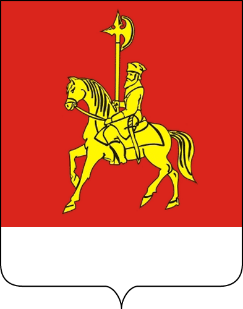 АДМИНИСТРАЦИЯ КАРАТУЗСКОГО РАЙОНАПОСТАНОВЛЕНИЕ10.03.2022               					                     с. Каратузское						                                № 194-пОб утверждении порядка формирования, утверждения и исключения из сводного списка получателей социальных выплат на строительство (приобретение) жилья гражданам, проживающим в Каратузском районеВ соответствии со статьёй 179 Бюджетного кодекса Российской Федерации,  подпрограммой «Комплексное развитие сельских территорий» муниципальной программы «Развитие сельского хозяйства в Каратузском районе», утвержденной постановлением администрации Каратузского района от 31.10.2013 № 1126-п «Об утверждении муниципальной программы «Развитие сельского хозяйства в Каратузском районе», руководствуясь ст. 26-28 Устава муниципального образования «Каратузский район», ПОСТАНОВЛЯЮ:1. Утвердить «Порядок формирования, утверждения и исключения из сводного списка получателей социальных выплат на строительство (приобретение) жилья гражданам, проживающим в Каратузском районе» согласно приложению к настоящему постановлению.2. Постановление администрации Каратузского района от 19.11.2021 № 954-п  «Об утверждении порядка формирования, утверждения и исключения из сводного списка получателей социальных выплат на строительство (приобретение) жилья гражданам, проживающим в Каратузском районе» считать утратившим силу.3. Контроль за исполнением настоящего постановления возложить на начальника отдела сельского хозяйства администрации Каратузского района В.В. Дмитриева. 4. Постановление вступает в силу в день, следующий за днём его официального опубликования в периодическом печатном издании Вести муниципального образования «Каратузский район».Глава района                                                                                          К.А. ТюнинПорядок формирования, утверждения и исключения из сводного списка получателей социальных выплат на строительство (приобретение) жилья гражданам, проживающим в Каратузском районе1. Порядок формирования, утверждения и исключения из сводного списка получателей социальных выплат на строительство (приобретение) жилья гражданам, проживающим в Каратузском районе (далее - Порядок, Сводный список на текущий год, социальная выплата), определяет процедуру формирования, утверждения и исключения из сводного списка получателей социальных выплат на строительство (приобретение) жилья граждан, постоянно проживающих и осуществляющих трудовую деятельность по основному месту работы в сельской местности, являющихся участниками  подпрограммы «Комплексное развитие сельских территорий» муниципальной программы «Развитие сельского хозяйства в Каратузском районе»  утвержденной постановлением администрации района  от 31.10.2013 № 1126-п «Об утверждении муниципальной программы «Развитие сельского хозяйства в Каратузском районе»» (далее подпрограмма), в том числе перечень, формы и сроки представления документов, необходимых для формирования Сводного списка получателей социальных выплат.2. Используемые в настоящем Порядке понятия применяются в значениях, определенных Государственной программой Российской Федерации "Комплексное развитие сельских территорий", утвержденной Постановлением Правительства РФ от 31.05.2019 № 696 (далее - Постановление № 696, Государственная программа).Понятие гражданин - гражданин (ка) Российской Федерации, постоянно проживающий (ая) в сельской местности (регистрация по месту жительства), работающий (ая) по трудовому договору или осуществляющий (ая) индивидуальную предпринимательскую деятельность (основное место работы) в сельской местности (непрерывно в течение не менее одного года на дату включения в сводные списки участников мероприятий - получателей социальных выплат и получателей жилья по договорам найма жилых помещений), имеющий (ая) в наличии собственные и (или) заемные средства на строительство (приобретение) жилья в сельской местности не менее 9 процентов расчетной стоимости строительства (приобретения) жилья, признанный (ая) нуждающимся (ейся) (и члены его (ее) семьи) в улучшении жилищных условий (далее - гражданин). К членам семьи гражданина - участника подпрограммы, применительно к настоящей подпрограмме, относятся постоянно проживающие (регистрация по месту жительства) совместно с ним его (ее) супруга (супруг), а также дети и родители. Другие родственники и нетрудоспособные иждивенцы признаются членами семьи гражданина, если они вселены им в жилое помещение по месту его жительства в качестве членов его семьи и ведут с ним общее хозяйство. В исключительных случаях иные лица могут быть признаны членами семьи этого гражданина в судебном порядке.3. Гражданин в срок до 1 сентября года, предшествующего году реализации подпрограммы, подает на бумажном носителе лично или посредством почтовой связи либо в электронной форме с использованием усиленной квалифицированной электронной подписи в соответствии с требованиями Федерального закона от 06.04.2011 № 63-ФЗ "Об электронной подписи" или простой электронной подписи, если идентификация и аутентификация заявителя осуществляется с использованием единой системы идентификации и аутентификации при условии, что при выдаче ключа простой электронной подписи личность заявителя установлена при личном приеме в соответствии с Постановлением Правительства Российской Федерации от 25.01.2013 № 33 "Об использовании простой электронной подписи при оказании государственных и муниципальных услуг", в администрацию Каратузского района (далее - администрация), заявление по форме согласно приложению № 1 к Порядку с приложением следующих документов:а) копий документов, удостоверяющих личность заявителя и членов его семьи (при наличии членов семьи);б) копии свидетельства о регистрации брака для лиц, состоящих в браке (представляется по собственной инициативе заявителя);в) копии свидетельства о рождении ребенка (детей) или копии акта органа опеки и попечительства об установлении опеки (попечительства) над ребенком, передачи ребенка на воспитание в приемную семью (при наличии детей) (представляется по собственной инициативе заявителя);в.1) копии свидетельства об усыновлении ребенка (детей), выданной органом записи актов гражданского состояния или консульским учреждением Российской Федерации (при наличии детей);г) копии трудовой книжки (копии трудового договора) или информации о трудовой деятельности в соответствии со сведениями о трудовой деятельности, предусмотренными статьей 66.1 Трудового кодекса Российской Федерации, в распечатанном виде либо в электронной форме с цифровой подписью (для лиц, работающих по трудовым договорам);д) выписки из единого государственного реестра индивидуальных предпринимателей (для лиц, осуществляющих предпринимательскую деятельность без образования юридического лица) (представляется по собственной инициативе заявителя);е) выписки из решения органа местного самоуправления о признании гражданина и членов его семьи нуждающимися в улучшении жилищных условий (с указанием основания и даты такого признания), выданной органом местного самоуправления по месту постоянного жительства гражданина, осуществляющим принятие граждан на учет в качестве нуждающихся в жилых помещениях по основаниям, установленным статьей 51 Жилищного кодекса Российской Федерации (представляется по собственной инициативе заявителя);ж) копий документов, указанных в пункте 4.1 Постановления администрации Каратузского района «Об утверждении порядка выдачи, ведения учета, замены и сдачи свидетельства о предоставлении социальной выплаты на строительство (приобретение) жилья в сельской местности гражданам, проживающим в сельской местности, молодым семьям и молодым специалистам, проживающим и работающим на селе либо изъявившим желание переехать на постоянное место жительства в сельскую местность и работать там, перечень, форм и сроков представления документов, необходимых для выдачи, замены и сдачи свидетельств» далее «Порядока выдачи»;  подтверждающих наличие у заявителя собственных и (или) заемных средств в размере не менее 9 процентов расчетной стоимости строительства (приобретения) жилья, определяемой в соответствии с пунктом 4.1«Порядока выдачи» (в соответствии с приложения 3 п.4 пп. б) постановления правительства Красноярского края от 30 сентября 2013 г. N 506-п «ОБ УТВЕРЖДЕНИИ ГОСУДАРСТВЕННОЙ ПРОГРАММЫ КРАСНОЯРСКОГО КРАЯ "РАЗВИТИЕ СЕЛЬСКОГО ХОЗЯЙСТВА И РЕГУЛИРОВАНИЕ РЫНКОВ СЕЛЬСКОХОЗЯЙСТВЕННОЙ ПРОДУКЦИИ, СЫРЬЯ И ПРОДОВОЛЬСТВИЯ" подпрограммы "КОМПЛЕКСНОЕ РАЗВИТИЕ СЕЛЬСКИХ ТЕРРИТОРИЙ" в соответствии с выпиской из муниципального правового акта представительного органа о местном бюджете муниципального района о наличии бюджетных ассигнований на исполнение в текущем году расходных обязательств по реализации мероприятий муниципальной программы в размере не менее 1 процента от расчетной стоимости строительства жилья);з) копии документа о государственной регистрации права собственности или договора аренды на земельный участок, предоставленный для строительства (при их наличии) (для лиц, изъявивших желание улучшить жилищные условия путем строительства) (представляется по собственной инициативе заявителя);и) копии договора найма, или аренды, или безвозмездного пользования жилым помещением либо иного документа, подтверждающего проживание заявителя и членов его семьи на сельской территории (для граждан, изъявивших желание постоянно проживать на сельских территориях);к) копии свидетельства о регистрации по месту пребывания заявителя и членов его семьи (для граждан, изъявивших желание постоянно проживать на сельских территориях) (представляется по собственной инициативе заявителя);л) выписки из единого государственного реестра недвижимости об отсутствии (наличии) жилых помещений на праве собственности у заявителя и членов его семьи на сельской территории, в которой заявитель работает или осуществляет индивидуальную предпринимательскую деятельность в агропромышленном комплексе, социальной сфере или в организациях, осуществляющих ветеринарную деятельность в отношении сельскохозяйственных животных (для граждан, изъявивших желание постоянно проживать на сельских территориях) (представляется по собственной инициативе заявителя).Копии документов, представленные заявителем, должны быть заверены организацией или органом, их выдавшим. Незаверенные копии документов представляются одновременно с их оригиналами для удостоверения идентичности документов (о чем делается отметка лицом, осуществляющим прием документов). Оригиналы документов после удостоверения их идентичности возвращаются заявителю.В случае невозможности представить документ, указанный в подпункте "ж" настоящего пункта, заявитель представляет письменное обязательство о готовности в течение 10 рабочих дней с момента получения письменного уведомления о включении его в Сводный список на текущий год представить такой документ.В случае отсутствия документа, указанного в подпункте "з" настоящего пункта, заявитель представляет письменное обязательство о готовности в течение 6 месяцев с момента получения письменного уведомления о включении его в Сводный список на текущий год оформить такой документ.В случае если заявитель не представил по собственной инициативе документы, указанные в подпунктах "б", "в", "д", "е", "з", "к", "л" настоящего пункта, администрация запрашивает их в порядке межведомственного информационного взаимодействия в соответствии с Федеральным законом от 27.07.2010 № 210-ФЗ "Об организации предоставления государственных и муниципальных услуг" (далее - Федеральный закон № 210-ФЗ).Документы, полученные в порядке межведомственного информационного взаимодействия в соответствии с Федеральным законом № 210-ФЗ, приобщаются к документам, указанным в настоящем пункте.4. Должностное лицо администрации в присутствии заявителя регистрирует заявление в книге регистрации и учета граждан, изъявивших желание участвовать в подпрограмме (далее - книга регистрации), по форме согласно приложению № 2 к Порядку и выдает заявителю расписку о принятии документов к рассмотрению с указанием даты и номера регистрации заявления.В случае поступления заявления посредством почтовой связи заявление регистрируется в день его поступления в книге регистрации с указанием даты поступления заявления и времени начала рабочего дня органа местного самоуправления. Должностное лицо администрации в течение 3 рабочих дней со дня поступления заявления направляет заявителю расписку о принятии документов к рассмотрению с указанием даты и номера регистрации заявления.В случае поступления заявления в электронной форме заявление регистрируется в течение 1 рабочего дня со дня его поступления в книге регистрации с указанием даты и времени его поступления. Должностное лицо администрации в течение 1 рабочего дня со дня поступления заявления направляет заявителю в электронной форме расписку о принятии документов к рассмотрению с указанием номера регистрации заявления.Должностное лицо администрации, принявшее заявление, делает в нем отметку с указанием даты и времени поступления заявления, своей должности, фамилии, инициалов и подписи.В случае представления заявления и документов в электронной форме орган местного самоуправления проверяет действительность усиленной квалифицированной электронной подписи заявителя, с использованием которой подписаны электронные документы, в течение 2 рабочих дней со дня поступления заявления и документов. В случае выявления несоблюдения установленных условий признания ее действительности администрация в течение 3 дней со дня завершения проведения указанной проверки принимает решение об отказе в приеме к рассмотрению представленных заявления и документов и направляет заявителю уведомление об этом в электронной форме. В уведомлении указываются пункты статьи 11 Федерального закона от 06.04.2011 № 63-ФЗ "Об электронной подписи", которые послужили основанием для принятия решения об отказе в приеме к рассмотрению представленных заявления и документов.5. Администрация в течение 20 рабочих дней с даты представления заявителем документов, указанных в пункте 3. Порядка, за исключением документов, полученных в порядке межведомственного информационного взаимодействия в соответствии с Федеральным законом № 210-ФЗ, проверяют правильность оформления данных документов и достоверность содержащихся в них сведений.При выявлении недостоверных сведений, содержащихся в указанных документах, администрация возвращает их заявителю с указанием причин возврата.В случае изменения у заявителя данных, указанных в заявлении и документах, представленных для участия в мероприятии подпрограммы, он подает в администрацию Каратузского района новое заявление по форме согласно приложению № 1 к Порядку на условиях, предусмотренных в пункте 3. Порядка, с приложением документов, подтверждающих произошедшее изменение. При этом за ним сохраняется дата и время подачи первоначального заявления.В случае изменения способа улучшения жилищных условий заявитель подает новое заявление по форме согласно приложению № 1 к Порядку на условиях, предусмотренных в пункте 3. Порядка, при этом дата и время будут соответствовать дате и времени подачи последнего заявления.6. На основании принятых заявлений и приложенных к ним документов администрация Каратузского района формирует сводный список граждан, изъявивших желание участвовать в мероприятии            по предоставлению социальных выплат на строительство            (приобретение) жилья гражданам, проживающим  в районе (приложение № 3 к Порядку) до 30 октября года, предшествующего году реализации мероприятия.7. Сводный список получателей социальной выплаты на строительство (приобретение) жилья гражданам, проживающим в Каратузском районе на текущий год формируется и утверждается постановлением администрации Каратузского района ежегодно с учетом объема средств, предусмотренных на мероприятие  согласно следующей очередности:1-я очередь - граждане, работающие по трудовым договорам или осуществляющие индивидуальную предпринимательскую деятельность в сфере агропромышленного комплекса на сельских территориях, а также работающие в организациях независимо от их организационно-правовой формы, осуществляющих ветеринарную деятельность для сельскохозяйственных животных, изъявившие желание улучшить жилищные условия путем строительства жилого дома или участия в долевом строительстве жилых домов (квартир);2-я очередь - граждане, работающие по трудовым договорам или осуществляющие индивидуальную предпринимательскую деятельность в социальной сфере на сельских территориях, изъявившие желание улучшить жилищные условия путем строительства жилого дома или участия в долевом строительстве жилых домов (квартир);3-я очередь - граждане, работающие по трудовым договорам или осуществляющие индивидуальную предпринимательскую деятельность в сфере агропромышленного комплекса на сельских территориях, а также работающие в организациях независимо от их организационно-правовой формы, осуществляющих ветеринарную деятельность для сельскохозяйственных животных, изъявившие желание улучшить жилищные условия путем приобретения жилых помещений;4-я очередь - граждане, работающие по трудовым договорам или осуществляющие индивидуальную предпринимательскую деятельность в социальной сфере на сельских территориях, изъявившие желание улучшить жилищные условия путем приобретения жилых помещений.В каждой из указанных в настоящем пункте групп заявителей очередность определяется в хронологической последовательности по дате подачи заявления, указанного в пункте 3 Порядка, с учетом первоочередного предоставления социальных выплат:а) гражданам, имеющим 3 и более детей;б) гражданам, ранее включенным в списки граждан, изъявивших желание улучшить жилищные условия с использованием социальных выплат в рамках муниципальной программы "Развитие сельского хозяйства в Каратузском районе" утвержденной постановлением администрации Каратузского района от 31.10.2013 №1126-п, и не реализовавшим свое право на получение социальной выплаты;в) гражданам, начавшим строительство жилых домов (квартир), в том числе путем участия в долевом строительстве, за счет собственных (заемных) средств в размере, определяемом в соответствии с пунктом 4.2 Порядка выдачи свидетельств.При совпадении у заявителей даты и времени подачи заявления и при прочих равных условиях преимущественное право на включение в Сводный список на текущий год имеют заявители, имеющие меньшую обеспеченность общей площадью жилого помещения на 1 человека.В случае изменения у заявителя данных, указанных в заявлении и документах, представленных для участия в мероприятии Подпрограммы, он подает в орган местного самоуправления новое заявление по форме согласно приложению № 1 к Порядку на условиях, предусмотренных в пункте 3 Порядка, с приложением документов, подтверждающих произошедшее изменение. При этом за ним сохраняется очередность в соответствии с датой и временем подачи первоначального заявления.В случае изменения способа улучшения жилищных условий заявитель подает новое заявление по форме согласно приложению № 1 к Порядку на условиях, предусмотренных в пункте 3 Порядка, при этом дата и время будут соответствовать дате и времени подачи последнего заявления.Сводный список на текущий год утверждается распоряжением администрации.8. В случае недостатка в текущем году бюджетных средств для предоставления социальных выплат в полном объеме, гражданину с его согласия (письменного) социальные выплаты предоставляются частично. При формировании списка получателей социальных выплат на следующий год этот гражданин включается в список получателей социальных выплат под номером 1 с предоставлением ему оставшейся части социальной выплаты.После утверждения Сводного списка администрация Каратузского района в течении 5 рабочих дней письменно уведомляет участников подпрограммы являющихся получателями социальной выплаты в текущем году.Решение об отказе во включении в Сводный список на текущий год принимается администрацией в случае:несоответствия заявителя условиям, указанным в Положении о предоставлении социальных выплат на строительство (приобретение) жилья гражданам, проживающим на сельских территориях;непредставления документов, указанных в пункте 3 Порядка, в полном объеме (за исключением документов, представление которых не является обязательным);выявления недостоверной информации, содержащейся в документах, указанных в пункте 3 Порядка.Заявители, не включенные в Сводный список на текущий год по причине недостаточного объема бюджетных средств, предусмотренных на финансирование мероприятия в текущем году, включаются в сводный список на очередной год, и им в течение 5 рабочих дней со дня утверждения Сводного списка на текущий год направляется соответствующее письменное уведомление.Заявители, включенные в Сводный список на текущий год, становятся участниками подпрограммы.9. Участник подпрограммы исключается из Сводного списка на текущий год в следующих случаях:подачи участником подпрограммы личного заявления в администрацию об исключении его из Сводного списка на текущий год;выявления недостоверной информации, содержащейся в документах, указанных в пункте 3 Порядка;выявления администрацией фактов несоответствия или несоблюдения условий включения участника подпрограммы в Сводный список на текущий год, предусмотренных Положением о предоставлении социальных выплат на строительство (приобретение) жилья гражданам, проживающим на сельских территориях;невыполнения участником мероприятия условия о представлении в течение 10 рабочих дней со дня получения письменного уведомления о включении его в Сводный список на текущий год документа, подтверждающего наличие собственных и (или) заемных средств в размере 9 процентов расчетной стоимости строительства (приобретения) жилья;невыполнения участником подпрограммы условия о представлении в течение 6 месяцев с момента получения письменного уведомления о включении его в Сводный список на текущий год документа о государственной регистрации права собственности или договора аренды на земельный участок, предоставленный для строительства (для лиц, изъявивших желание улучшить жилищные условия путем строительства);невыполнения получателем социальной выплаты обязанности по представлению в администрацию в течение 10 рабочих дней со дня получения письменного уведомления о включении его в Сводный список заявления о выдаче свидетельства о предоставлении социальной выплаты в соответствии с пунктом 3 Порядка выдачи свидетельств;невыполнения получателем социальной выплаты условия о представлении в администрацию в течение 10 рабочих дней со дня получения письменного уведомления о включении его в Сводный список подписанного договора, содержащего существенные условия, в соответствии с пунктом 3 Порядка выдачи свидетельств;выявления администрацией факта несоблюдения получателем социальной выплаты условия о представлении в банк Свидетельства для заключения договора банковского счета и открытия счета в течение 10 рабочих дней с момента выдачи Свидетельства.Администрация в течение 30 рабочих дней со дня выявления обстоятельства, являющегося основанием для исключения участника подпрограммы из Сводного списка на текущий год, принимает решение в форме распоряжения об исключении участника подпрограммы из Сводного списка на текущий год.10. Администрация в течение 5 рабочих дней после издания распоряжения  об исключении участника подпрограммы из Сводного списка на текущий год направляет ему уведомление об исключении его из Сводного списка на текущий год с указанием причин исключения.11. При распределении остатка неиспользованных бюджетных средств, предусмотренных в текущем финансовом году, в том числе при увеличении объема субсидии из краевого бюджета районному бюджету в текущем финансовом году, в Сводный список на текущий год дополнительно включаются заявители, включенные в сводный список на очередной год, с учетом очередности, установленной в пункте 7 Порядка.12. Администрация в течение 5 рабочих дней после распределения остатка неиспользованных бюджетных средств, предусмотренных на очередной финансовый год, в том числе при увеличении объема субсидии, предусмотренного из краевого бюджета районному бюджету на соответствующий финансовый год на подпрограмму, издает приказ о внесении соответствующих изменений в Сводный список и в течение 5 рабочих дней со дня издания распоряжения направляет письменные уведомление заявителям о включении их в Сводный список на текущий год.Приложение № 1к Порядкуформирования, утверждения и исключенияиз сводного списка получателейсоциальных выплат на строительство(приобретение) жилья гражданам,проживающим в Каратузском районе                            _______________________________________________                            (наименование органа местного самоуправления)                            от гражданина (ки) ____________________________                                                         (ФИО)                            проживающего (ей) по адресу:                            _______________________________________________                                 Заявление    Прошу включить меня, _________________________________________________,                                                (ФИО)паспорт _______________________, выданный ________________________________,            (серия, номер)                        (кем и когда)в  состав  участников  подпрограммы  по  предоставлению социальных выплат на строительство  (приобретение)  жилья  гражданам,   проживающим  на сельских территориях, в соответствии с  подпрограммой  "Комплексное развитие сельских территорий"   муниципальной программы «Развитие сельского хозяйства в Каратузском районе» утвержденной постановлением администрации Каратузского района от 31.10.2013 № 1126-п    Жилищные условия планирую улучшить путем___________________________________________________________________________    (строительство жилого дома, приобретение жилого помещения, участие      в долевом строительстве жилых домов (квартир) - нужное указать)в _________________________________________________________________________      (наименование муниципального образования (с указанием поселения         муниципального района, городского поселения, муниципального          округа или городского округа), в котором гражданин желает                   приобрести (построить) жилое помещение)    Состав  семьи  (информация  о  составе  семьи  не  подлежит  заполнению одиноко проживающими гражданами):жена (муж) _______________________________ _______________________________;                        (ФИО)                       (дата рождения)проживает по адресу: _____________________________________________________;дети:1) _______________________________________ _______________________________,                        (ФИО)                       (дата рождения)проживает по адресу: _____________________________________________________;2) _______________________________________ _______________________________,                        (ФИО)                       (дата рождения)проживает по адресу: ______________________________________________________    Кроме того, со мной постоянно проживают в качестве членов семьи:__________________________________________ _______________________________;           (ФИО, степень родства)                   (дата рождения)__________________________________________ ________________________________           (ФИО, степень родства)                   (дата рождения)    С  условиями  участия в подпрограмме по предоставлению социальных выплат на  строительство  (приобретение)  жилья гражданам, проживающим на сельских территориях, предусмотренным  подпрограммой  "Комплексное развитие сельских территорий"   муниципальной программы «Развитие сельского хозяйства в Каратузском районе» утвержденной постановлением администрации Каратузского района от 31.10.2013 № 1126-п, ознакомлен (а) и обязуюсь их выполнять.    На   передачу   и   обработку  персональных  данных  в  соответствии  с законодательством Российской Федерации согласен (а).    ________________________     _______________________     __________         (ФИО заявителя)           (подпись заявителя)         (дата)Совершеннолетние члены семьи:1) ____________________________________________ ___________ ______________;                  (ФИО)                          (подпись)      (дата)2) ____________________________________________ ___________ _______________                  (ФИО)                          (подпись)      (дата)    К заявлению прилагаются следующие документы:1) _______________________________________________________________________;                 (наименование документа и его реквизиты)2) ________________________________________________________________________                 (наименование документа и его реквизиты)Приложение № 2к Порядкуформирования, утверждения и исключенияиз сводного списка получателейсоциальных выплат на строительство(приобретение) жилья гражданам,проживающим в Каратузском районеКнига регистрации и учета граждан, изъявивших желаниеучаствовать в мероприятиях по предоставлению социальныхвыплат на строительство (приобретение) жилья гражданам,проживающим в Каратузском районена 20__ год(наименование муниципального образования)Приложение № 3к Порядкуформирования, утверждения и исключенияиз сводного списка получателейсоциальных выплат на строительство(приобретение) жилья гражданам,проживающим в Каратузском районеСписокграждан, изъявивших желание участвовать в подпрограмепо предоставлению социальных выплат на строительство(приобретение) жилья гражданам, проживающимв сельской местности, состоящих на учетев _____________________________________________ на 20__ год(наименование муниципального образования)Глава муниципального образования   __________    _______________________                                    (подпись)             (ФИО)М.П.АДМИНИСТРАЦИЯ КАРАТУЗСКОГО РАЙОНАПОСТАНОВЛЕНИЕ10.03.2022	                 						                 с. Каратузское 						                      № 193-пО внесении изменений в постановление  администрации Каратузского района от 27.10.2021  № 879-п «Об утверждении муниципальной программы «Развитие спорта Каратузского района»»      	В соответствии со статьей 179 Бюджетного кодекса Российской Федерации, со статьей 26 Устава муниципального образования «Каратузский район», постановлением администрации Каратузского района от 24.08.2020 № 674-п «Об утверждении Порядка принятия решений о разработке муниципальных программ Каратузского района, их формировании и реализации», ПОСТАНОВЛЯЮ:1.Внести в постановление администрации Каратузского района от 27.10.2021 № 879-п «Об утверждении муниципальной программы «Развитие спорта Каратузского района»» следующие изменения:1.1. В приложении к постановлению администрации Каратузского района от 27.10.2021 № 879-п в раздел 1. паспорт Муниципальной программы «Развитие спорта Каратузского района» строку «Информацию по ресурсному обеспечению муниципальной программы в том числе по годам реализации программы» изменить и изложить в следующей редакции:1.2.Приложение 2 к муниципальной программе  «Развитие спорта  Каратузского района» изменить и изложить в новой редакции согласно приложению 1 к настоящему постановлению.1.3.Приложение 3 к  муниципальной программе «Развитие спорта  Каратузского района» изменить и изложить в новой редакции согласно приложению 2 к настоящему постановлению.1.4. В приложении № 4 к муниципальной программе «Развитие спорта  Каратузского района» подпрограмма «Развитие массовой физической культуры и спорта» Раздел 1 паспорт подпрограммы, строку «Информацию по ресурсному обеспечению муниципальной подпрограммы в том числе в разбивке по всем источникам финансирования на очередной финансовый год и плановый период» изменить и изложить в следующей редакции:1.5.Приложение 2 к подпрограмме «Развитие массовой физической                      культуры и спорта» изменить и изложить в новой редакции согласно приложению 3 к настоящему постановлению.1.6. В приложение 5 к  муниципальной программе «Развитие спорта Каратузского района» подпрограмма «Развитие физической культуры и спортивная подготовка» в раздел 1 паспорт подпрограммы строку «Информацию по ресурсному обеспечению муниципальной подпрограммы в том числе в разбивке по всем источникам финансирования на очередной финансовый год и плановый период» изменить и изложить в следующей редакции:1.7. Приложение 2 к подпрограмме «Развитие физической культуры и спортивная подготовка» изменить и изложить в новой редакции согласно приложению 4 к настоящему постановлению.   	2. Контроль за исполнением настоящего постановления возложить на А.А. Савина, заместителя главы района по социальным и общественно -политическим вопросам.  	3. Постановление вступает в силу в день, следующий за днем его официального опубликования в периодическом печатном издании «Вести муниципального образования «Каратузский район».Глава района	                                                                                              К.А. ТюнинИНФОРМАЦИЯО РЕСУРСНОМ ОБЕСПЕЧЕНИИ МУНИЦИПАЛЬНОЙ ПРОГРАММЫКАРАТУЗСКОГО РАЙОНА ЗА СЧЕТ СРЕДСТВ РАЙОННОГО БЮДЖЕТА,В ТОМ ЧИСЛЕ СРЕДСТВ, ПОСТУПИВШИХ ИЗ БЮДЖЕТОВ ДРУГИХУРОВНЕЙ БЮДЖЕТНОЙ СИСТЕМЫ И БЮДЖЕТОВ ГОСУДАРСТВЕННЫХВНЕБЮДЖЕТНЫХ ФОНДОВ(тыс. рублей)ИНФОРМАЦИЯОБ ИСТОЧНИКАХ ФИНАНСИРОВАНИЯ ПОДПРОГРАММ, ОТДЕЛЬНЫХМЕРОПРИЯТИЙ МУНИЦИПАЛЬНОЙ ПРОГРАММЫ КАРАТУЗСКОГО РАЙОНА(СРЕДСТВА РАЙОННОГО БЮДЖЕТА, В ТОМ ЧИСЛЕ СРЕДСТВА,ПОСТУПИВШИЕ ИЗ БЮДЖЕТОВ ДРУГИХ УРОВНЕЙ БЮДЖЕТНОЙ СИСТЕМЫ,БЮДЖЕТОВ ГОСУДАРСТВЕННЫХ ВНЕБЮДЖЕТНЫХ ФОНДОВ)(тыс. рублей)Перечень мероприятий подпрограммы Перечень мероприятий подпрограммыАУКЦИОННАЯ ДОКУМЕНТАЦИЯ № 5Администрация Каратузского района на основании постановлений № 163-п от  01.03.2022г «О проведении аукциона на право заключения аренды земельного участка, находящегося в государственной собственности», объявляет о проведении  открытого аукциона на право  заключения договоров аренды земельных участков, находящихся в собственности муниципального образования «Каратузский район».Аукцион назначается на 09 часов 00 минут (местного времени) 18.04.2022 года в помещении по адресу: 662850, Россия, Красноярский край, Каратузский район, с. Каратузское, ул. Советская, 21, кабинет № 310. Контактный телефон: 8(39137)22-3-35.Организатор аукциона – Администрация Каратузского района  Участниками аукциона на право заключения договора аренды земельных участков, находящихся в государственной собственности, могут являться граждане и юридические лица.Аукцион является открытым по составу участников.Аукцион не проводится в электронной форме (ПУНКТ 2 СТ.39.13 Земельного кодекса).Лот № 1Предметом аукциона является право на заключение договора аренды земельного участка с кадастровым номером 24:19:1203003:633, площадью 2000 кв.м., в границах, указанных в кадастровом паспорте, из категории земель: земли населенных пунктов, Адрес (местоположение): Красноярский край, Каратузский район, с. Черемушка, пер. Солнечный, 7В, разрешенным использованием: для ведения личного подсобного хозяйства.Начальная цена предмета аукциона не менее 1,5 % кадастровой стоимости земельного участка: - 1857 руб. 00 копеек, (Одна тысяча  восемьсот пятьдесят семь рублей 00 копеек)Ежегодный размер арендной платы за земельный участок - определяется по результатам этого аукциона. Шаг аукциона – 3 % начального цена предмета аукциона – 56 (пятьдесят шесть) руб.00 коп. Размер задатка 100 % начальной цены предмета аукциона: 1857 руб. 00 копеек, (Одна тысяча  восемьсот пятьдесят семь рублей 00 копеек)Срок аренды земельного участка– 20 (двадцать) лет 1.Порядок внесения задатка: Задаток вносится до даты подачи заявки путем безналичного перечисления на расчетный счет организатора аукциона. Реквизиты счета для перечисления задатка – ИНН 2419002063 КПП 241901001Банк получателя Отделении Красноярск Банка России//УФК по Красноярскому краю  г. Красноярск.Получатель: УФК по Красноярскому краю (Отдел земельных и имущественных отношений администрации Каратузского района (л/с 05193019170)Единый казначейский счет; 40102810245370000011Казначейский счет: 03232643046220001900БИК 010407105.КБК 90411105013050000120  ОКТМО  04622000назначение платежа – «Оплата за участие в аукционе на право заключения договора аренды земельного участка (задаток) Лот №___».Документом, подтверждающим поступление задатка на счет организатора аукциона является выписка со счета организатора аукциона.Исполнение обязанности по внесению задатка третьими лицами не допускается.2.Порядок приема заявки на участие в аукционе, адрес места ее приема, дата и время начала и окончания приема заявок на участие в аукционе:Для участия в аукционе заявителями представляются следующие документы:- заявка на участие в аукционе по установленной форме с указанием банковских реквизитов счета для возврата задатка;  - копию документов, удостоверяющих личность заявителя (для граждан- паспорт); - документы, подтверждающие внесение задатка;- надлежащим образом оформленная доверенность на лицо, имеющее право действовать от имени заявителя, если заявка подается представителем заявителя.Все вышеуказанные документы должны быть составлены на русском языке (либо содержать надлежащим образом заверенный перевод на русский язык).Предоставление документов, подтверждающих внесение задатка, признается заключением соглашения о задатке.Форму заявки на участие в аукционе, а также проект договора аренды земельного участка можно получить на официальных сайтах: Российской Федерации в информационно-телекоммуникационной сети Интернет www.torgi.gov.ru, в администрации Каратузского района по адресу: Россия, Красноярский край, Каратузский район, с.Каратузское, ул. Советская,21, каб. № 310. Способы подачи: лично путем подачи заявления, письмом и на эл. адрес: zem.karatuz@yandex.ru заверенной электронной цифровой подписью.По одному лоту заявитель вправе подать только одну заявку на участие в аукционе.Заявки на участие в аукционе принимаются по адресу: Россия, Красноярский край, Каратузский район, с.Каратузское, ул. Советская, 21, каб. № 310.  с 10 часов 00 минут 14.03.2022 года до 16 часов 00 минут   08 апреля 2022 года включительно,  понедельник — пятница с 8.30 до 17.00, обед с 12.00 до 13.15.  Заявка на участие в аукционе, поступившая по истечении срока приема заявок, возвращается заявителю в день ее поступления.Заявитель имеет право отозвать принятую организатором аукциона заявку на участие в аукционе до дня окончания срока приема заявок, уведомив об этом в письменной форме организатора аукциона. 3.Порядок определения участников аукциона:Рассмотрение заявок на участие в аукционе и определение участников аукциона состоится по месту проведения аукциона: Россия, Красноярский край, Каратузский район, с.Каратузское, ул. Советская,21, каб. № 310.в 14 часов 00 минут 11.04.2022 года. Заявитель, признанный участником аукциона, становится участником аукциона с даты подписания организатором аукциона протокола рассмотрения заявок. Протокол рассмотрения заявок на участие в аукционе подписывается организатором аукциона не позднее чем в течение одного дня со дня их рассмотрения.Заявитель не допускается к участию в аукционе в следующих случаях:1) непредставление необходимых для участия в аукционе документов или представление недостоверных сведений;2) непоступление задатка на дату рассмотрения заявок на участие в аукционе;3) подача заявки на участие в аукционе лицом, которое в соответствии с настоящим Кодексом и другими федеральными законами не имеет права быть участником конкретного аукциона, приобрести земельный участок в аренду;4. Наличие сведений о заявителе в предусмотренном статьей 39.12. ЗК РФ реестре недобросовестных участников аукциона.Регистрация участников аукциона проводится в день и в месте проведения аукциона; Россия, Красноярский край, Каратузский район, с.Каратузское, ул. Советская,21, каб. № 310.4.Порядок проведения аукциона:а) аукцион является открытым по составу участников;б) участникам аукциона выдаются пронумерованные карточки участника аукциона (далее — карточки);в) аукционист оглашает начальную цену предмета аукциона и порядок проведения аукциона:— участникам аукциона предлагается путем поднятия карточек заявить о согласии приобрести предмет аукциона за указанную цену;— после поднятия карточек несколькими участниками аукциона аукционист заявляет следующее предложение по цене предмета аукциона, превышающей начальную цену (далее — цена). Каждая цена превышает предыдущую на «шаг аукциона»;— повышение цены заявляется аукционистом до тех пор, пока не останется поднятой одна карточка;в) победителем аукциона признается участник, единственная карточка которого осталась поднятой после троекратного объявления аукционистом цены; по завершении аукциона аукционист объявляет о продаже земельного участка, называет размер цены земельного участка победителя аукциона;г) размер цены земельного участка  заносится в протокол о результатах аукциона, составляемый в двух экземплярах.Победителем аукциона признается участник, предложивший наиболее высокий размер предмета аукциона.Протокол о результатах аукциона составляется в двух экземплярах, один из которых передается победителю аукциона, а второй остается у Продавца.Протокол о результатах аукциона является основанием для заключения с победителем аукциона  договора аренды земельного участка.Задатки лицам, участвовавшим в аукционе, но не победившим в нем возвращаются в течение 3 рабочих дней со дня подписания протокола о результатах аукциона.В течение 10 дней со дня составления протокола о результатах аукциона Продавец направляет победителю аукциона 3 экземпляра подписанного проекта договора аренды земельного участка. При этом размер  цены лота определяется в размере, предложенном победителем аукциона.В данном случае, не допускается заключение  договора аренды  земельного участка ранее, чем через 10 дней со дня размещения информации о результатах аукциона на официальном сайте Российской Федерации в сети Интернет для размещения информации о проведении торгов, определенном Правительством Российской Федерации www. torgi. gov.ru.Задаток, внесенный лицом, признанным победителем аукциона, засчитываются в счет    арендной платы по договору аренды земельного участка. Задаток лица, не заключившего в установленный срок договор аренды земельного участка, вследствие уклонения от заключения указанного договора, не возвращается.Признание аукциона несостоявшимся:1. В случае если на основании результатов рассмотрения заявок на участие в аукционе принято решение об отказе в допуске к участию в аукционе всех заявителей или о допуске к участию в аукционе и признании участником аукциона только одного заявителя, аукцион признается несостоявшимся.В случае если аукцион признан несостоявшимся и только один заявитель признан участником аукциона, Продавец в течение 10 дней со дня подписания протокола рассмотрения заявок на участие в аукционе направляет заявителю 3 экземпляра подписанного проекта договора. При этом размер  цены продажи земельного участка, размер годовой арендной платы определяются в размере, равном начальной цене предмета аукциона.В данном случае задаток, внесенный для участия в аукционе, засчитываются в счет  цены продажи земельного участка, в счет арендной платы за земельный участок. При уклонении от заключения договора внесенный задаток на участие в аукционе не возвращается.2. В случае если по окончании срока подачи заявок на участие в аукционе подана только одна заявка на участие в аукционе или не подано ни одной заявки на участие в аукционе, аукцион признается несостоявшимся.Если единственная заявка на участие в аукционе и заявитель, подавший указанную заявку, соответствуют всем требованиям и условиям, указанным в настоящем извещении, Продавец в течение 10 дней со дня рассмотрения указанной заявки направляет заявителю 3 экземпляра подписанного проекта договора. При этом размер цены продажи земельного участка, размер годовой арендной платы определяются в размере, равном начальной цене предмета аукциона.В данном случае задаток, внесенный для участия в аукционе, засчитываются в счет  цены продажи земельного участка, в счет арендной платы за земельный участок. При уклонении от заключения договора внесенный задаток на участие в аукционе не возвращается.3. В случае, если в аукционе участвовал только один участник или при проведении аукциона не присутствовал ни один из участников аукциона, либо в случае, если после троекратного объявления предложения о начальной цене предмета аукциона не поступило ни одного предложения о цене предмета аукциона, которое предусматривало бы более высокую цену предмета аукциона, аукцион признается несостоявшимся.В течение 10 дней со дня составления протокола о результатах аукциона Продавец направляет единственному принявшему участие в аукционе участнику 3 экземпляра подписанного проекта договора. При этом размер  цены продажи земельного участка, размер годовой арендной платы определяются в размере, равном начальной цене предмета аукциона.В данном случае, не допускается заключение договоров ранее, чем через десять дней со дня размещения информации о результатах аукциона на официальном сайте Российской Федерации в сети Интернет для размещения информации о проведении торгов, определенном Правительством Российской Федерации www.torgi.gov.ru.В данном случае задаток, внесенный для участия в аукционе, засчитываются в счет цены продажи земельного участка, в счет арендной платы за земельный участок. При уклонении от заключения договора задаток на участие в аукционе не возвращается.АУКЦИОННАЯ ДОКУМЕНТАЦИЯ № 4Администрация Каратузского района на основании постановлений № 162-п от  01.03.2022г «О проведении аукциона на право заключения аренды земельного участка, находящегося в государственной собственности», объявляет о проведении  открытого аукциона на право  заключения договоров аренды земельных участков, находящихся в собственности муниципального образования «Каратузский район».Аукцион назначается на 09 часов 00 минут (местного времени) 18.04.2022 года в помещении по адресу: 662850, Россия, Красноярский край, Каратузский район, с. Каратузское, ул. Советская, 21, кабинет № 310. Контактный телефон: 8(39137)22-3-35.Организатор аукциона – Администрация Каратузского района  Участниками аукциона на право заключения договора аренды земельных участков, находящихся в государственной собственности, могут являться граждане и юридические лица.Аукцион является открытым по составу участников.Аукцион не проводится в электронной форме (ПУНКТ 2 СТ.39.13 Земельного кодекса).Лот № 1Предметом аукциона является право на заключение договора аренды земельного участка с кадастровым номером 24:19:1203003:634, площадью 1271 кв.м., в границах, указанных в кадастровом паспорте, из категории земель: земли населенных пунктов, Адрес (местоположение): Красноярский край, Каратузский район, с. Черемушка, пер. Солнечный, 7Б, разрешенным использованием: для ведения личного подсобного хозяйства.Начальная цена предмета аукциона не менее 1,5 % кадастровой стоимости земельного участка: - 1180 руб. 00 копеек, (Одна тысяча  сто восемьдесят рублей 00 копеек)Ежегодный размер арендной платы за земельный участок - определяется по результатам этого аукциона. Шаг аукциона – 3 % начального цена предмета аукциона – 35 (тридцать пять) руб.00 коп. Размер задатка 100 % начальной цены предмета аукциона: 1180 руб. 00 копеек, (Одна тысяча  сто восемьдесят рублей 00 копеек)Срок аренды земельного участка– 20 (двадцать) лет 1.Порядок внесения задатка: Задаток вносится до даты подачи заявки путем безналичного перечисления на расчетный счет организатора аукциона. Реквизиты счета для перечисления задатка – ИНН 2419002063 КПП 241901001Банк получателя Отделении Красноярск Банка России//УФК по Красноярскому краю  г. Красноярск.Получатель: УФК по Красноярскому краю (Отдел земельных и имущественных отношений администрации Каратузского района (л/с 05193019170)Единый казначейский счет; 40102810245370000011Казначейский счет: 03232643046220001900БИК 010407105.КБК 90411105013050000120  ОКТМО  04622000назначение платежа – «Оплата за участие в аукционе на право заключения договора аренды земельного участка (задаток) Лот №___».Документом, подтверждающим поступление задатка на счет организатора аукциона является выписка со счета организатора аукциона.Исполнение обязанности по внесению задатка третьими лицами не допускается.2.Порядок приема заявки на участие в аукционе, адрес места ее приема, дата и время начала и окончания приема заявок на участие в аукционе:Для участия в аукционе заявителями представляются следующие документы:- заявка на участие в аукционе по установленной форме с указанием банковских реквизитов счета для возврата задатка;  - копию документов, удостоверяющих личность заявителя (для граждан- паспорт); - документы, подтверждающие внесение задатка;- надлежащим образом оформленная доверенность на лицо, имеющее право действовать от имени заявителя, если заявка подается представителем заявителя.Все вышеуказанные документы должны быть составлены на русском языке (либо содержать надлежащим образом заверенный перевод на русский язык).Предоставление документов, подтверждающих внесение задатка, признается заключением соглашения о задатке.Форму заявки на участие в аукционе, а также проект договора аренды земельного участка можно получить на официальных сайтах: Российской Федерации в информационно-телекоммуникационной сети Интернет www.torgi.gov.ru, в администрации Каратузского района по адресу: Россия, Красноярский край, Каратузский район, с.Каратузское, ул. Советская,21, каб. № 310. Способы подачи: лично путем подачи заявления, письмом и на эл. адрес: zem.karatuz@yandex.ru заверенной электронной цифровой подписью.По одному лоту заявитель вправе подать только одну заявку на участие в аукционе.Заявки на участие в аукционе принимаются по адресу: Россия, Красноярский край, Каратузский район, с.Каратузское, ул. Советская, 21, каб. № 310.  с 10 часов 00 минут 14.03.2022 года до 16 часов 00 минут   08 апреля 2022 года включительно,  понедельник — пятница с 8.30 до 17.00, обед с 12.00 до 13.15.  Заявка на участие в аукционе, поступившая по истечении срока приема заявок, возвращается заявителю в день ее поступления.Заявитель имеет право отозвать принятую организатором аукциона заявку на участие в аукционе до дня окончания срока приема заявок, уведомив об этом в письменной форме организатора аукциона. 3.Порядок определения участников аукциона:Рассмотрение заявок на участие в аукционе и определение участников аукциона состоится по месту проведения аукциона: Россия, Красноярский край, Каратузский район, с.Каратузское, ул. Советская,21, каб. № 310.в 14 часов 00 минут 11.04.2022 года. Заявитель, признанный участником аукциона, становится участником аукциона с даты подписания организатором аукциона протокола рассмотрения заявок. Протокол рассмотрения заявок на участие в аукционе подписывается организатором аукциона не позднее чем в течение одного дня со дня их рассмотрения.Заявитель не допускается к участию в аукционе в следующих случаях:1) непредставление необходимых для участия в аукционе документов или представление недостоверных сведений;2) непоступление задатка на дату рассмотрения заявок на участие в аукционе;3) подача заявки на участие в аукционе лицом, которое в соответствии с настоящим Кодексом и другими федеральными законами не имеет права быть участником конкретного аукциона, приобрести земельный участок в аренду;4. Наличие сведений о заявителе в предусмотренном статьей 39.12. ЗК РФ реестре недобросовестных участников аукциона.Регистрация участников аукциона проводится в день и в месте проведения аукциона; Россия, Красноярский край, Каратузский район, с.Каратузское, ул. Советская,21, каб. № 310.4.Порядок проведения аукциона:а) аукцион является открытым по составу участников;б) участникам аукциона выдаются пронумерованные карточки участника аукциона (далее — карточки);в) аукционист оглашает начальную цену предмета аукциона и порядок проведения аукциона:— участникам аукциона предлагается путем поднятия карточек заявить о согласии приобрести предмет аукциона за указанную цену;— после поднятия карточек несколькими участниками аукциона аукционист заявляет следующее предложение по цене предмета аукциона, превышающей начальную цену (далее — цена). Каждая цена превышает предыдущую на «шаг аукциона»;— повышение цены заявляется аукционистом до тех пор, пока не останется поднятой одна карточка;в) победителем аукциона признается участник, единственная карточка которого осталась поднятой после троекратного объявления аукционистом цены; по завершении аукциона аукционист объявляет о продаже земельного участка, называет размер цены земельного участка победителя аукциона;г) размер цены земельного участка  заносится в протокол о результатах аукциона, составляемый в двух экземплярах.Победителем аукциона признается участник, предложивший наиболее высокий размер предмета аукциона.Протокол о результатах аукциона составляется в двух экземплярах, один из которых передается победителю аукциона, а второй остается у Продавца.Протокол о результатах аукциона является основанием для заключения с победителем аукциона  договора аренды земельного участка.Задатки лицам, участвовавшим в аукционе, но не победившим в нем возвращаются в течение 3 рабочих дней со дня подписания протокола о результатах аукциона.В течение 10 дней со дня составления протокола о результатах аукциона Продавец направляет победителю аукциона 3 экземпляра подписанного проекта договора аренды земельного участка. При этом размер  цены лота определяется в размере, предложенном победителем аукциона.В данном случае, не допускается заключение  договора аренды  земельного участка ранее, чем через 10 дней со дня размещения информации о результатах аукциона на официальном сайте Российской Федерации в сети Интернет для размещения информации о проведении торгов, определенном Правительством Российской Федерации www. torgi. gov.ru.Задаток, внесенный лицом, признанным победителем аукциона, засчитываются в счет    арендной платы по договору аренды земельного участка. Задаток лица, не заключившего в установленный срок договор аренды земельного участка, вследствие уклонения от заключения указанного договора, не возвращается.Признание аукциона несостоявшимся:1. В случае если на основании результатов рассмотрения заявок на участие в аукционе принято решение об отказе в допуске к участию в аукционе всех заявителей или о допуске к участию в аукционе и признании участником аукциона только одного заявителя, аукцион признается несостоявшимся.В случае если аукцион признан несостоявшимся и только один заявитель признан участником аукциона, Продавец в течение 10 дней со дня подписания протокола рассмотрения заявок на участие в аукционе направляет заявителю 3 экземпляра подписанного проекта договора. При этом размер  цены продажи земельного участка, размер годовой арендной платы определяются в размере, равном начальной цене предмета аукциона.В данном случае задаток, внесенный для участия в аукционе, засчитываются в счет  цены продажи земельного участка, в счет арендной платы за земельный участок. При уклонении от заключения договора внесенный задаток на участие в аукционе не возвращается.2. В случае если по окончании срока подачи заявок на участие в аукционе подана только одна заявка на участие в аукционе или не подано ни одной заявки на участие в аукционе, аукцион признается несостоявшимся.Если единственная заявка на участие в аукционе и заявитель, подавший указанную заявку, соответствуют всем требованиям и условиям, указанным в настоящем извещении, Продавец в течение 10 дней со дня рассмотрения указанной заявки направляет заявителю 3 экземпляра подписанного проекта договора. При этом размер цены продажи земельного участка, размер годовой арендной платы определяются в размере, равном начальной цене предмета аукциона.В данном случае задаток, внесенный для участия в аукционе, засчитываются в счет  цены продажи земельного участка, в счет арендной платы за земельный участок. При уклонении от заключения договора внесенный задаток на участие в аукционе не возвращается.3. В случае, если в аукционе участвовал только один участник или при проведении аукциона не присутствовал ни один из участников аукциона, либо в случае, если после троекратного объявления предложения о начальной цене предмета аукциона не поступило ни одного предложения о цене предмета аукциона, которое предусматривало бы более высокую цену предмета аукциона, аукцион признается несостоявшимся.В течение 10 дней со дня составления протокола о результатах аукциона Продавец направляет единственному принявшему участие в аукционе участнику 3 экземпляра подписанного проекта договора. При этом размер  цены продажи земельного участка, размер годовой арендной платы определяются в размере, равном начальной цене предмета аукциона.В данном случае, не допускается заключение договоров ранее, чем через десять дней со дня размещения информации о результатах аукциона на официальном сайте Российской Федерации в сети Интернет для размещения информации о проведении торгов, определенном Правительством Российской Федерации www.torgi.gov.ru.В данном случае задаток, внесенный для участия в аукционе, засчитываются в счет цены продажи земельного участка, в счет арендной платы за земельный участок. При уклонении от заключения договора задаток на участие в аукционе не возвращается.АУКЦИОННАЯ ДОКУМЕНТАЦИЯ № 1Администрация Каратузского района на основании постановлений № 165-п от  01.03.2022г «О проведении аукциона на право заключения аренды земельного участка, находящегося в государственной собственности», объявляет о проведении  открытого аукциона на право  заключения договоров аренды земельных участков, находящихся в собственности муниципального образования «Каратузский район».Аукцион назначается на 09 часов 00 минут (местного времени) 18.04.2022 года в помещении по адресу: 662850, Россия, Красноярский край, Каратузский район, с. Каратузское, ул. Советская, 21, кабинет № 310. Контактный телефон: 8(39137)22-3-35.Организатор аукциона – Администрация Каратузского района  Участниками аукциона на право заключения договора аренды земельных участков, находящихся в государственной собственности, могут являться граждане и юридические лица.Аукцион является открытым по составу участников.Аукцион не проводится в электронной форме (ПУНКТ 2 СТ.39.13 Земельного кодекса).Лот № 1Предметом аукциона является право на заключение договора аренды земельного участка с кадастровым номером 24:19:1101002:667, площадью 1996 кв.м., в границах, указанных в кадастровом паспорте, из категории земель: земли населенных пунктов, Адрес (местоположение): Красноярский край, Каратузский район, с. Уджей, ул. Белоярская, 22а, разрешенным использованием: для ведения личного подсобного хозяйства.Начальная цена предмета аукциона не менее 1,5 % кадастровой стоимости земельного участка: - 1405 руб. 00 копеек, (Одна тысяча четыреста пять рублей 00 копеек)Ежегодный размер арендной платы за земельный участок - определяется по результатам этого аукциона. Шаг аукциона – 3 % начального цена предмета аукциона – 42 (сорок два) руб.00 коп. Размер задатка 100 % начальной цены предмета аукциона: 1405 руб. 00 копеек, (Одна тысяча четыреста пять рублей 00 копеек)Срок аренды земельного участка– 20 (двадцать) лет 1.Порядок внесения задатка: Задаток вносится до даты подачи заявки путем безналичного перечисления на расчетный счет организатора аукциона. Реквизиты счета для перечисления задатка – ИНН 2419002063 КПП 241901001Банк получателя Отделении Красноярск Банка России//УФК по Красноярскому краю  г. Красноярск.Получатель: УФК по Красноярскому краю (Отдел земельных и имущественных отношений администрации Каратузского района (л/с 05193019170)Единый казначейский счет; 40102810245370000011Казначейский счет: 03232643046220001900БИК 010407105.КБК 90411105013050000120  ОКТМО  04622000назначение платежа – «Оплата за участие в аукционе на право заключения договора аренды земельного участка (задаток) Лот №___».Документом, подтверждающим поступление задатка на счет организатора аукциона является выписка со счета организатора аукциона.Исполнение обязанности по внесению задатка третьими лицами не допускается.2.Порядок приема заявки на участие в аукционе, адрес места ее приема, дата и время начала и окончания приема заявок на участие в аукционе:Для участия в аукционе заявителями представляются следующие документы:- заявка на участие в аукционе по установленной форме с указанием банковских реквизитов счета для возврата задатка;  - копию документов, удостоверяющих личность заявителя (для граждан- паспорт); - документы, подтверждающие внесение задатка;- надлежащим образом оформленная доверенность на лицо, имеющее право действовать от имени заявителя, если заявка подается представителем заявителя.Все вышеуказанные документы должны быть составлены на русском языке (либо содержать надлежащим образом заверенный перевод на русский язык).Предоставление документов, подтверждающих внесение задатка, признается заключением соглашения о задатке.Форму заявки на участие в аукционе, а также проект договора аренды земельного участка можно получить на официальных сайтах: Российской Федерации в информационно-телекоммуникационной сети Интернет www.torgi.gov.ru, в администрации Каратузского района по адресу: Россия, Красноярский край, Каратузский район, с.Каратузское, ул. Советская,21, каб. № 310. Способы подачи: лично путем подачи заявления, письмом и на эл. адрес: zem.karatuz@yandex.ru заверенной электронной цифровой подписью.По одному лоту заявитель вправе подать только одну заявку на участие в аукционе.Заявки на участие в аукционе принимаются по адресу: Россия, Красноярский край, Каратузский район, с.Каратузское, ул. Советская, 21, каб. № 310.  с 10 часов 00 минут 14.03.2022 года до 14 часов 00 минут   08 апреля 2022 года включительно,  понедельник — пятница с 8.30 до 17.00, обед с 12.00 до 13.15.  Заявка на участие в аукционе, поступившая по истечении срока приема заявок, возвращается заявителю в день ее поступления.Заявитель имеет право отозвать принятую организатором аукциона заявку на участие в аукционе до дня окончания срока приема заявок, уведомив об этом в письменной форме организатора аукциона. 3.Порядок определения участников аукциона:Рассмотрение заявок на участие в аукционе и определение участников аукциона состоится по месту проведения аукциона: Россия, Красноярский край, Каратузский район, с.Каратузское, ул. Советская,21, каб. № 310.в 14 часов 00 минут 11.04.2022 года. Заявитель, признанный участником аукциона, становится участником аукциона с даты подписания организатором аукциона протокола рассмотрения заявок. Протокол рассмотрения заявок на участие в аукционе подписывается организатором аукциона не позднее чем в течение одного дня со дня их рассмотрения.Заявитель не допускается к участию в аукционе в следующих случаях:1) непредставление необходимых для участия в аукционе документов или представление недостоверных сведений;2) непоступление задатка на дату рассмотрения заявок на участие в аукционе;3) подача заявки на участие в аукционе лицом, которое в соответствии с настоящим Кодексом и другими федеральными законами не имеет права быть участником конкретного аукциона, приобрести земельный участок в аренду;4. Наличие сведений о заявителе в предусмотренном статьей 39.12. ЗК РФ реестре недобросовестных участников аукциона.Регистрация участников аукциона проводится в день и в месте проведения аукциона; Россия, Красноярский край, Каратузский район, с.Каратузское, ул. Советская,21, каб. № 310.4.Порядок проведения аукциона:а) аукцион является открытым по составу участников;б) участникам аукциона выдаются пронумерованные карточки участника аукциона (далее — карточки);в) аукционист оглашает начальную цену предмета аукциона и порядок проведения аукциона:— участникам аукциона предлагается путем поднятия карточек заявить о согласии приобрести предмет аукциона за указанную цену;— после поднятия карточек несколькими участниками аукциона аукционист заявляет следующее предложение по цене предмета аукциона, превышающей начальную цену (далее — цена). Каждая цена превышает предыдущую на «шаг аукциона»;— повышение цены заявляется аукционистом до тех пор, пока не останется поднятой одна карточка;в) победителем аукциона признается участник, единственная карточка которого осталась поднятой после троекратного объявления аукционистом цены; по завершении аукциона аукционист объявляет о продаже земельного участка, называет размер цены земельного участка победителя аукциона;г) размер цены земельного участка  заносится в протокол о результатах аукциона, составляемый в двух экземплярах.Победителем аукциона признается участник, предложивший наиболее высокий размер предмета аукциона.Протокол о результатах аукциона составляется в двух экземплярах, один из которых передается победителю аукциона, а второй остается у Продавца.Протокол о результатах аукциона является основанием для заключения с победителем аукциона  договора аренды земельного участка.Задатки лицам, участвовавшим в аукционе, но не победившим в нем возвращаются в течение 3 рабочих дней со дня подписания протокола о результатах аукциона.В течение 10 дней со дня составления протокола о результатах аукциона Продавец направляет победителю аукциона 3 экземпляра подписанного проекта договора аренды земельного участка. При этом размер  цены лота определяется в размере, предложенном победителем аукциона.В данном случае, не допускается заключение  договора аренды  земельного участка ранее, чем через 10 дней со дня размещения информации о результатах аукциона на официальном сайте Российской Федерации в сети Интернет для размещения информации о проведении торгов, определенном Правительством Российской Федерации www. torgi. gov.ru.Задаток, внесенный лицом, признанным победителем аукциона, засчитываются в счет    арендной платы по договору аренды земельного участка. Задаток лица, не заключившего в установленный срок договор аренды земельного участка, вследствие уклонения от заключения указанного договора, не возвращается.Признание аукциона несостоявшимся:1. В случае если на основании результатов рассмотрения заявок на участие в аукционе принято решение об отказе в допуске к участию в аукционе всех заявителей или о допуске к участию в аукционе и признании участником аукциона только одного заявителя, аукцион признается несостоявшимся.В случае если аукцион признан несостоявшимся и только один заявитель признан участником аукциона, Продавец в течение 10 дней со дня подписания протокола рассмотрения заявок на участие в аукционе направляет заявителю 3 экземпляра подписанного проекта договора. При этом размер  цены продажи земельного участка, размер годовой арендной платы определяются в размере, равном начальной цене предмета аукциона.В данном случае задаток, внесенный для участия в аукционе, засчитываются в счет  цены продажи земельного участка, в счет арендной платы за земельный участок. При уклонении от заключения договора внесенный задаток на участие в аукционе не возвращается.2. В случае если по окончании срока подачи заявок на участие в аукционе подана только одна заявка на участие в аукционе или не подано ни одной заявки на участие в аукционе, аукцион признается несостоявшимся.Если единственная заявка на участие в аукционе и заявитель, подавший указанную заявку, соответствуют всем требованиям и условиям, указанным в настоящем извещении, Продавец в течение 10 дней со дня рассмотрения указанной заявки направляет заявителю 3 экземпляра подписанного проекта договора. При этом размер цены продажи земельного участка, размер годовой арендной платы определяются в размере, равном начальной цене предмета аукциона.В данном случае задаток, внесенный для участия в аукционе, засчитываются в счет  цены продажи земельного участка, в счет арендной платы за земельный участок. При уклонении от заключения договора внесенный задаток на участие в аукционе не возвращается.3. В случае, если в аукционе участвовал только один участник или при проведении аукциона не присутствовал ни один из участников аукциона, либо в случае, если после троекратного объявления предложения о начальной цене предмета аукциона не поступило ни одного предложения о цене предмета аукциона, которое предусматривало бы более высокую цену предмета аукциона, аукцион признается несостоявшимся.В течение 10 дней со дня составления протокола о результатах аукциона Продавец направляет единственному принявшему участие в аукционе участнику 3 экземпляра подписанного проекта договора. При этом размер  цены продажи земельного участка, размер годовой арендной платы определяются в размере, равном начальной цене предмета аукциона.В данном случае, не допускается заключение договоров ранее, чем через десять дней со дня размещения информации о результатах аукциона на официальном сайте Российской Федерации в сети Интернет для размещения информации о проведении торгов, определенном Правительством Российской Федерации www.torgi.gov.ru.В данном случае задаток, внесенный для участия в аукционе, засчитываются в счет цены продажи земельного участка, в счет арендной платы за земельный участок. При уклонении от заключения договора задаток на участие в аукционе не возвращается.АУКЦИОННАЯ ДОКУМЕНТАЦИЯ № 3Администрация Каратузского района на основании постановлений № 164-п от  01.03.2022г «О проведении аукциона на право заключения аренды земельного участка, находящегося в государственной собственности», объявляет о проведении  открытого аукциона на право  заключения договоров аренды земельных участков, находящихся в собственности муниципального образования «Каратузский район».Аукцион назначается на 09 часов 00 минут (местного времени) 18.04.2022 года в помещении по адресу: 662850, Россия, Красноярский край, Каратузский район, с. Каратузское, ул. Советская, 21, кабинет № 310. Контактный телефон: 8(39137)22-3-35.Организатор аукциона – Администрация Каратузского района  Участниками аукциона на право заключения договора аренды земельных участков, находящихся в государственной собственности, могут являться граждане и юридические лица.Аукцион является открытым по составу участников.Аукцион не проводится в электронной форме (ПУНКТ 2 СТ.39.13 Земельного кодекса).Лот № 1Предметом аукциона является право на заключение договора аренды земельного участка с кадастровым номером 24:19:0102003:141, площадью 1544 кв.м., в границах, указанных в кадастровом паспорте, из категории земель: земли населенных пунктов, Адрес (местоположение): Красноярский край, Каратузский район, с. Каратузское, ул. Саянская, 8, разрешенным использованием: для ведения личного подсобного хозяйства.Начальная цена предмета аукциона не менее 1,5 % кадастровой стоимости земельного участка: - 2952 руб. 00 копеек, (Две тысячи  девятьсот пятьдесят два рубля 00 копеек)Ежегодный размер арендной платы за земельный участок - определяется по результатам этого аукциона. Шаг аукциона – 3 % начального цена предмета аукциона – 89 (восемьдесят девять) руб.00 коп. Размер задатка 100 % начальной цены предмета аукциона: 2952 руб. 00 копеек, (Две тысячи  девятьсот пятьдесят два рубля 00 копеек)Срок аренды земельного участка– 20 (двадцать) лет 1.Порядок внесения задатка: Задаток вносится до даты подачи заявки путем безналичного перечисления на расчетный счет организатора аукциона. Реквизиты счета для перечисления задатка – ИНН 2419002063 КПП 241901001Банк получателя Отделении Красноярск Банка России//УФК по Красноярскому краю  г. Красноярск.Получатель: УФК по Красноярскому краю (Отдел земельных и имущественных отношений администрации Каратузского района (л/с 05193019170)Единый казначейский счет; 40102810245370000011Казначейский счет: 03232643046220001900БИК 010407105.КБК 90411105013050000120  ОКТМО  04622000назначение платежа – «Оплата за участие в аукционе на право заключения договора аренды земельного участка (задаток) Лот №___».Документом, подтверждающим поступление задатка на счет организатора аукциона является выписка со счета организатора аукциона.Исполнение обязанности по внесению задатка третьими лицами не допускается.2.Порядок приема заявки на участие в аукционе, адрес места ее приема, дата и время начала и окончания приема заявок на участие в аукционе:Для участия в аукционе заявителями представляются следующие документы:- заявка на участие в аукционе по установленной форме с указанием банковских реквизитов счета для возврата задатка;  - копию документов, удостоверяющих личность заявителя (для граждан- паспорт); - документы, подтверждающие внесение задатка;- надлежащим образом оформленная доверенность на лицо, имеющее право действовать от имени заявителя, если заявка подается представителем заявителя.Все вышеуказанные документы должны быть составлены на русском языке (либо содержать надлежащим образом заверенный перевод на русский язык).Предоставление документов, подтверждающих внесение задатка, признается заключением соглашения о задатке.Форму заявки на участие в аукционе, а также проект договора аренды земельного участка можно получить на официальных сайтах: Российской Федерации в информационно-телекоммуникационной сети Интернет www.torgi.gov.ru, в администрации Каратузского района по адресу: Россия, Красноярский край, Каратузский район, с.Каратузское, ул. Советская,21, каб. № 310. Способы подачи: лично путем подачи заявления, письмом и на эл. адрес: zem.karatuz@yandex.ru заверенной электронной цифровой подписью.По одному лоту заявитель вправе подать только одну заявку на участие в аукционе.Заявки на участие в аукционе принимаются по адресу: Россия, Красноярский край, Каратузский район, с.Каратузское, ул. Советская, 21, каб. № 310.  с 10 часов 00 минут 14.03.2022 года до 16 часов 00 минут   08 апреля 2022 года включительно,  понедельник — пятница с 8.30 до 17.00, обед с 12.00 до 13.15.  Заявка на участие в аукционе, поступившая по истечении срока приема заявок, возвращается заявителю в день ее поступления.Заявитель имеет право отозвать принятую организатором аукциона заявку на участие в аукционе до дня окончания срока приема заявок, уведомив об этом в письменной форме организатора аукциона. 3.Порядок определения участников аукциона:Рассмотрение заявок на участие в аукционе и определение участников аукциона состоится по месту проведения аукциона: Россия, Красноярский край, Каратузский район, с.Каратузское, ул. Советская,21, каб. № 310.в 14 часов 00 минут 11.04.2022 года. Заявитель, признанный участником аукциона, становится участником аукциона с даты подписания организатором аукциона протокола рассмотрения заявок. Протокол рассмотрения заявок на участие в аукционе подписывается организатором аукциона не позднее чем в течение одного дня со дня их рассмотрения.Заявитель не допускается к участию в аукционе в следующих случаях:1) непредставление необходимых для участия в аукционе документов или представление недостоверных сведений;2) непоступление задатка на дату рассмотрения заявок на участие в аукционе;3) подача заявки на участие в аукционе лицом, которое в соответствии с настоящим Кодексом и другими федеральными законами не имеет права быть участником конкретного аукциона, приобрести земельный участок в аренду;4. Наличие сведений о заявителе в предусмотренном статьей 39.12. ЗК РФ реестре недобросовестных участников аукциона.Регистрация участников аукциона проводится в день и в месте проведения аукциона; Россия, Красноярский край, Каратузский район, с.Каратузское, ул. Советская,21, каб. № 310.4.Порядок проведения аукциона:а) аукцион является открытым по составу участников;б) участникам аукциона выдаются пронумерованные карточки участника аукциона (далее — карточки);в) аукционист оглашает начальную цену предмета аукциона и порядок проведения аукциона:— участникам аукциона предлагается путем поднятия карточек заявить о согласии приобрести предмет аукциона за указанную цену;— после поднятия карточек несколькими участниками аукциона аукционист заявляет следующее предложение по цене предмета аукциона, превышающей начальную цену (далее — цена). Каждая цена превышает предыдущую на «шаг аукциона»;— повышение цены заявляется аукционистом до тех пор, пока не останется поднятой одна карточка;в) победителем аукциона признается участник, единственная карточка которого осталась поднятой после троекратного объявления аукционистом цены; по завершении аукциона аукционист объявляет о продаже земельного участка, называет размер цены земельного участка победителя аукциона;г) размер цены земельного участка  заносится в протокол о результатах аукциона, составляемый в двух экземплярах.Победителем аукциона признается участник, предложивший наиболее высокий размер предмета аукциона.Протокол о результатах аукциона составляется в двух экземплярах, один из которых передается победителю аукциона, а второй остается у Продавца.Протокол о результатах аукциона является основанием для заключения с победителем аукциона  договора аренды земельного участка.Задатки лицам, участвовавшим в аукционе, но не победившим в нем возвращаются в течение 3 рабочих дней со дня подписания протокола о результатах аукциона.В течение 10 дней со дня составления протокола о результатах аукциона Продавец направляет победителю аукциона 3 экземпляра подписанного проекта договора аренды земельного участка. При этом размер  цены лота определяется в размере, предложенном победителем аукциона.В данном случае, не допускается заключение  договора аренды  земельного участка ранее, чем через 10 дней со дня размещения информации о результатах аукциона на официальном сайте Российской Федерации в сети Интернет для размещения информации о проведении торгов, определенном Правительством Российской Федерации www. torgi. gov.ru.Задаток, внесенный лицом, признанным победителем аукциона, засчитываются в счет    арендной платы по договору аренды земельного участка. Задаток лица, не заключившего в установленный срок договор аренды земельного участка, вследствие уклонения от заключения указанного договора, не возвращается.Признание аукциона несостоявшимся:1. В случае если на основании результатов рассмотрения заявок на участие в аукционе принято решение об отказе в допуске к участию в аукционе всех заявителей или о допуске к участию в аукционе и признании участником аукциона только одного заявителя, аукцион признается несостоявшимся.В случае если аукцион признан несостоявшимся и только один заявитель признан участником аукциона, Продавец в течение 10 дней со дня подписания протокола рассмотрения заявок на участие в аукционе направляет заявителю 3 экземпляра подписанного проекта договора. При этом размер  цены продажи земельного участка, размер годовой арендной платы определяются в размере, равном начальной цене предмета аукциона.В данном случае задаток, внесенный для участия в аукционе, засчитываются в счет  цены продажи земельного участка, в счет арендной платы за земельный участок. При уклонении от заключения договора внесенный задаток на участие в аукционе не возвращается.2. В случае если по окончании срока подачи заявок на участие в аукционе подана только одна заявка на участие в аукционе или не подано ни одной заявки на участие в аукционе, аукцион признается несостоявшимся.Если единственная заявка на участие в аукционе и заявитель, подавший указанную заявку, соответствуют всем требованиям и условиям, указанным в настоящем извещении, Продавец в течение 10 дней со дня рассмотрения указанной заявки направляет заявителю 3 экземпляра подписанного проекта договора. При этом размер цены продажи земельного участка, размер годовой арендной платы определяются в размере, равном начальной цене предмета аукциона.В данном случае задаток, внесенный для участия в аукционе, засчитываются в счет  цены продажи земельного участка, в счет арендной платы за земельный участок. При уклонении от заключения договора внесенный задаток на участие в аукционе не возвращается.3. В случае, если в аукционе участвовал только один участник или при проведении аукциона не присутствовал ни один из участников аукциона, либо в случае, если после троекратного объявления предложения о начальной цене предмета аукциона не поступило ни одного предложения о цене предмета аукциона, которое предусматривало бы более высокую цену предмета аукциона, аукцион признается несостоявшимся.В течение 10 дней со дня составления протокола о результатах аукциона Продавец направляет единственному принявшему участие в аукционе участнику 3 экземпляра подписанного проекта договора. При этом размер  цены продажи земельного участка, размер годовой арендной платы определяются в размере, равном начальной цене предмета аукциона.В данном случае, не допускается заключение договоров ранее, чем через десять дней со дня размещения информации о результатах аукциона на официальном сайте Российской Федерации в сети Интернет для размещения информации о проведении торгов, определенном Правительством Российской Федерации www.torgi.gov.ru.В данном случае задаток, внесенный для участия в аукционе, засчитываются в счет цены продажи земельного участка, в счет арендной платы за земельный участок. При уклонении от заключения договора задаток на участие в аукционе не возвращается.АУКЦИОННАЯ ДОКУМЕНТАЦИЯ № 2Администрация Каратузского района на основании постановлений № 166-п от  01.03.2022г «О проведении аукциона на право заключения аренды земельного участка, находящегося в государственной собственности», объявляет о проведении  открытого аукциона на право  заключения договоров аренды земельных участков, находящихся в собственности муниципального образования «Каратузский район».Аукцион назначается на 09 часов 00 минут (местного времени) 18.04.2022 года в помещении по адресу: 662850, Россия, Красноярский край, Каратузский район, с. Каратузское, ул. Советская, 21, кабинет № 310. Контактный телефон: 8(39137)22-3-35.Организатор аукциона – Администрация Каратузского района  Участниками аукциона на право заключения договора аренды земельных участков, находящихся в государственной собственности, могут являться граждане и юридические лица.Аукцион является открытым по составу участников.Аукцион не проводится в электронной форме (ПУНКТ 2 СТ.39.13 Земельного кодекса).Лот № 1Предметом аукциона является право на заключение договора аренды земельного участка с кадастровым номером 24:19:0102009:229, площадью 1620 кв.м., в границах, указанных в кадастровом паспорте, из категории земель: земли населенных пунктов, Адрес (местоположение): Красноярский край, Каратузский район, с. Каратузское, ул. Высоцкого, 4, разрешенным использованием: для ведения личного подсобного хозяйства.Начальная цена предмета аукциона не менее 1,5 % кадастровой стоимости земельного участка: - 3113 руб. 00 копеек, (Три тысячи сто тринадцать рублей 00 копеек)Ежегодный размер арендной платы за земельный участок - определяется по результатам этого аукциона. Шаг аукциона – 3 % начального цена предмета аукциона – 93 (девяносто три) руб.00 коп. Размер задатка 100 % начальной цены предмета аукциона: 3113 руб. 00 копеек, (Три тысячи сто тринадцать рублей 00 копеек)Срок аренды земельного участка– 20 (двадцать) лет 1.Порядок внесения задатка: Задаток вносится до даты подачи заявки путем безналичного перечисления на расчетный счет организатора аукциона. Реквизиты счета для перечисления задатка – ИНН 2419002063 КПП 241901001Банк получателя Отделении Красноярск Банка России//УФК по Красноярскому краю  г. Красноярск.Получатель: УФК по Красноярскому краю (Отдел земельных и имущественных отношений администрации Каратузского района (л/с 05193019170)Единый казначейский счет; 40102810245370000011Казначейский счет: 03232643046220001900БИК 010407105.КБК 90411105013050000120  ОКТМО  04622000назначение платежа – «Оплата за участие в аукционе на право заключения договора аренды земельного участка (задаток) Лот №___».Документом, подтверждающим поступление задатка на счет организатора аукциона является выписка со счета организатора аукциона.Исполнение обязанности по внесению задатка третьими лицами не допускается.2.Порядок приема заявки на участие в аукционе, адрес места ее приема, дата и время начала и окончания приема заявок на участие в аукционе:Для участия в аукционе заявителями представляются следующие документы:- заявка на участие в аукционе по установленной форме с указанием банковских реквизитов счета для возврата задатка;  - копию документов, удостоверяющих личность заявителя (для граждан- паспорт); - документы, подтверждающие внесение задатка;- надлежащим образом оформленная доверенность на лицо, имеющее право действовать от имени заявителя, если заявка подается представителем заявителя.Все вышеуказанные документы должны быть составлены на русском языке (либо содержать надлежащим образом заверенный перевод на русский язык).Предоставление документов, подтверждающих внесение задатка, признается заключением соглашения о задатке.Форму заявки на участие в аукционе, а также проект договора аренды земельного участка можно получить на официальных сайтах: Российской Федерации в информационно-телекоммуникационной сети Интернет www.torgi.gov.ru, в администрации Каратузского района по адресу: Россия, Красноярский край, Каратузский район, с.Каратузское, ул. Советская,21, каб. № 310. Способы подачи: лично путем подачи заявления, письмом и на эл. адрес: zem.karatuz@yandex.ru заверенной электронной цифровой подписью.По одному лоту заявитель вправе подать только одну заявку на участие в аукционе.Заявки на участие в аукционе принимаются по адресу: Россия, Красноярский край, Каратузский район, с.Каратузское, ул. Советская, 21, каб. № 310.  с 10 часов 00 минут 14.03.2022 года до 16 часов 00 минут   08 апреля 2022 года включительно,  понедельник — пятница с 8.30 до 17.00, обед с 12.00 до 13.15.  Заявка на участие в аукционе, поступившая по истечении срока приема заявок, возвращается заявителю в день ее поступления.Заявитель имеет право отозвать принятую организатором аукциона заявку на участие в аукционе до дня окончания срока приема заявок, уведомив об этом в письменной форме организатора аукциона. 3.Порядок определения участников аукциона:Рассмотрение заявок на участие в аукционе и определение участников аукциона состоится по месту проведения аукциона: Россия, Красноярский край, Каратузский район, с.Каратузское, ул. Советская,21, каб. № 310.в 14 часов 00 минут 11.04.2022 года. Заявитель, признанный участником аукциона, становится участником аукциона с даты подписания организатором аукциона протокола рассмотрения заявок. Протокол рассмотрения заявок на участие в аукционе подписывается организатором аукциона не позднее чем в течение одного дня со дня их рассмотрения.Заявитель не допускается к участию в аукционе в следующих случаях:1) непредставление необходимых для участия в аукционе документов или представление недостоверных сведений;2) непоступление задатка на дату рассмотрения заявок на участие в аукционе;3) подача заявки на участие в аукционе лицом, которое в соответствии с настоящим Кодексом и другими федеральными законами не имеет права быть участником конкретного аукциона, приобрести земельный участок в аренду;4. Наличие сведений о заявителе в предусмотренном статьей 39.12. ЗК РФ реестре недобросовестных участников аукциона.Регистрация участников аукциона проводится в день и в месте проведения аукциона; Россия, Красноярский край, Каратузский район, с.Каратузское, ул. Советская,21, каб. № 310.4.Порядок проведения аукциона:а) аукцион является открытым по составу участников;б) участникам аукциона выдаются пронумерованные карточки участника аукциона (далее — карточки);в) аукционист оглашает начальную цену предмета аукциона и порядок проведения аукциона:— участникам аукциона предлагается путем поднятия карточек заявить о согласии приобрести предмет аукциона за указанную цену;— после поднятия карточек несколькими участниками аукциона аукционист заявляет следующее предложение по цене предмета аукциона, превышающей начальную цену (далее — цена). Каждая цена превышает предыдущую на «шаг аукциона»;— повышение цены заявляется аукционистом до тех пор, пока не останется поднятой одна карточка;в) победителем аукциона признается участник, единственная карточка которого осталась поднятой после троекратного объявления аукционистом цены; по завершении аукциона аукционист объявляет о продаже земельного участка, называет размер цены земельного участка победителя аукциона;г) размер цены земельного участка  заносится в протокол о результатах аукциона, составляемый в двух экземплярах.Победителем аукциона признается участник, предложивший наиболее высокий размер предмета аукциона.Протокол о результатах аукциона составляется в двух экземплярах, один из которых передается победителю аукциона, а второй остается у Продавца.Протокол о результатах аукциона является основанием для заключения с победителем аукциона  договора аренды земельного участка.Задатки лицам, участвовавшим в аукционе, но не победившим в нем возвращаются в течение 3 рабочих дней со дня подписания протокола о результатах аукциона.В течение 10 дней со дня составления протокола о результатах аукциона Продавец направляет победителю аукциона 3 экземпляра подписанного проекта договора аренды земельного участка. При этом размер  цены лота определяется в размере, предложенном победителем аукциона.В данном случае, не допускается заключение  договора аренды  земельного участка ранее, чем через 10 дней со дня размещения информации о результатах аукциона на официальном сайте Российской Федерации в сети Интернет для размещения информации о проведении торгов, определенном Правительством Российской Федерации www. torgi. gov.ru.Задаток, внесенный лицом, признанным победителем аукциона, засчитываются в счет    арендной платы по договору аренды земельного участка. Задаток лица, не заключившего в установленный срок договор аренды земельного участка, вследствие уклонения от заключения указанного договора, не возвращается.Признание аукциона несостоявшимся:1. В случае если на основании результатов рассмотрения заявок на участие в аукционе принято решение об отказе в допуске к участию в аукционе всех заявителей или о допуске к участию в аукционе и признании участником аукциона только одного заявителя, аукцион признается несостоявшимся.В случае если аукцион признан несостоявшимся и только один заявитель признан участником аукциона, Продавец в течение 10 дней со дня подписания протокола рассмотрения заявок на участие в аукционе направляет заявителю 3 экземпляра подписанного проекта договора. При этом размер  цены продажи земельного участка, размер годовой арендной платы определяются в размере, равном начальной цене предмета аукциона.В данном случае задаток, внесенный для участия в аукционе, засчитываются в счет  цены продажи земельного участка, в счет арендной платы за земельный участок. При уклонении от заключения договора внесенный задаток на участие в аукционе не возвращается.2. В случае если по окончании срока подачи заявок на участие в аукционе подана только одна заявка на участие в аукционе или не подано ни одной заявки на участие в аукционе, аукцион признается несостоявшимся.Если единственная заявка на участие в аукционе и заявитель, подавший указанную заявку, соответствуют всем требованиям и условиям, указанным в настоящем извещении, Продавец в течение 10 дней со дня рассмотрения указанной заявки направляет заявителю 3 экземпляра подписанного проекта договора. При этом размер цены продажи земельного участка, размер годовой арендной платы определяются в размере, равном начальной цене предмета аукциона.В данном случае задаток, внесенный для участия в аукционе, засчитываются в счет  цены продажи земельного участка, в счет арендной платы за земельный участок. При уклонении от заключения договора внесенный задаток на участие в аукционе не возвращается.3. В случае, если в аукционе участвовал только один участник или при проведении аукциона не присутствовал ни один из участников аукциона, либо в случае, если после троекратного объявления предложения о начальной цене предмета аукциона не поступило ни одного предложения о цене предмета аукциона, которое предусматривало бы более высокую цену предмета аукциона, аукцион признается несостоявшимся.В течение 10 дней со дня составления протокола о результатах аукциона Продавец направляет единственному принявшему участие в аукционе участнику 3 экземпляра подписанного проекта договора. При этом размер  цены продажи земельного участка, размер годовой арендной платы определяются в размере, равном начальной цене предмета аукциона.В данном случае, не допускается заключение договоров ранее, чем через десять дней со дня размещения информации о результатах аукциона на официальном сайте Российской Федерации в сети Интернет для размещения информации о проведении торгов, определенном Правительством Российской Федерации www.torgi.gov.ru.В данном случае задаток, внесенный для участия в аукционе, засчитываются в счет цены продажи земельного участка, в счет арендной платы за земельный участок. При уклонении от заключения договора задаток на участие в аукционе не возвращается.Приложение к постановлению администрации Каратузского районаот 10.03.2022 № 194-п№п/пФИО гражданина, изъявившего желание участвовать в мероприятииАдрес места жительства (регистрации)Дата, время подачи заявления в орган местного самоуправления о желании участвовать в мероприятииДата признания заявителя получателем государственной поддержкиСпособ улучшения жилищных условийДата и основание снятия с учетаПодпись должностного лица, принявшего заявление о желании участвовать в мероприятииПодпись заявителя, за исключением направления заявления посредством почтовой связи123456789№ п/пФамилия, имя, отчествоПаспорт гражданина и его реквизитыЧисло, месяц, год рожденияМесто работы, должностьСфера занятости (АПК, социальная сфера, иное)Количественный состав семьи, человекКоличественный состав семьи, человекОбеспеченность общей жилой площадью на одного члена семьи, кв. мНаименование населенного пункта, выбранного для строительства (приобретения) жильяСпособ улучшения жилищных условий (строительство жилого дома, приобретение жилого помещения, участие в долевом строительстве жилых домов (квартир) - нужное указать)Дата, время подачи заявления в орган местного самоуправления о желании участвовать в подпрограмме№ п/пФамилия, имя, отчествоПаспорт гражданина и его реквизитыЧисло, месяц, год рожденияМесто работы, должностьСфера занятости (АПК, социальная сфера, иное)общее количествов том числе детейОбеспеченность общей жилой площадью на одного члена семьи, кв. мНаименование населенного пункта, выбранного для строительства (приобретения) жильяСпособ улучшения жилищных условий (строительство жилого дома, приобретение жилого помещения, участие в долевом строительстве жилых домов (квартир) - нужное указать)Дата, время подачи заявления в орган местного самоуправления о желании участвовать в подпрограмме12345678910111212Всего участниковВсего участниковИнформацию по ресурсному обеспечению муниципальной программы, в том числе по годам реализации программы объем финансирования муниципальной программы – 34 644,15 тыс. рублей, в том числе по годам реализации государственной программы;2022 год – 12 088,55 тыс. рублей;2023 год -  11 277,80 тыс. рублей;2024 год – 11 277,80 тыс. рублей из них:средства федерального бюджета – 0,00 тыс. рублей, в том числе по годам реализации муниципальной программы:2022 год – 0,00 тыс. рублей;2023 год - 0,00 тыс. рублей;2024 год - 0,00 тыс. рублей;средства краевого бюджета – 83,70 тыс. рублей, в том числе по годам реализации муниципальной программы:2022 год – 83,70 тыс. рублей;2023 год – 0,00 тыс. рублей;2024 год – 0,00 тыс. рублей;средства районного бюджета – 34 560,45 тыс. рублей, в том числе по годам реализации муниципальной программы:2022 год – 12 004,85 тыс. рублей;2023 год – 11 277,80 тыс. рублей; – 11 277,80 тыс. рублей;Информация по ресурсному обеспечению подпрограммы, в том числе в разбивке по всем источникам финансирования на очередной финансовый год и плановый периодобъем финансирования муниципальной подпрограммы –1 889,10 тыс. рублей, в том числе по годам реализации государственной программы;2022 год – 685,50  тыс. рублей;2023 год -  601,80  тыс. рублей;2024 год – 601,80  тыс. рублей из них:средства федерального бюджета – 0,00 тыс. рублей, в том числе по годам реализации муниципальной подпрограммы:2022 год – 0,00 тыс. рублей;2023 год - 0,00 тыс. рублей;2024 год - 0,00 тыс. рублей;средства краевого бюджета – 83,70 тыс. рублей, в том числе по годам реализации муниципальной подпрограммы:2022 год – 83,70 тыс. рублей;2023 год – 0,00 тыс. рублей;2024 год – 0,00 тыс. рублей;средства районного бюджета – 1 805,40  тыс. рублей, в том числе по годам реализации муниципальной подпрограммы:2022 год – 601,80  тыс. рублей;2023 год – 601,80  тыс. рублей; – 601,80  тыс. рублей;Информация по ресурсному обеспечению подпрограммы, в том числе в разбивке по всем источникам финансирования на очередной финансовый год и плановый периодобъем финансирования муниципальной подпрограммы – 32 755,05 тыс. рублей, в том числе по годам реализации государственной программы;2022 год – 11 403,05 тыс. рублей;2023 год -  10 676,00 тыс. рублей;2024 год – 10 676,00 тыс. рублей из них:средства федерального бюджета – 0,00 тыс. рублей, в том числе по годам реализации муниципальной подпрограммы:2022 год – 0,00 тыс. рублей;2023 год - 0,00 тыс. рублей;2024 год - 0,00 тыс. рублей;средства краевого бюджета – 0,00 тыс. рублей, в том числе по годам реализации муниципальной подпрограммы:2022 год – 0,00 тыс. рублей;2023 год – 0,00 тыс. рублей;2024 год – 0,00 тыс. рублей;средства районного бюджета – 32 755,05 тыс. рублей, в том числе по годам реализации муниципальной подпрограммы:2022 год – 11 403,05тыс. рублей;2023 год – 10 676,00тыс тыс. рублей; – 10 676,00 тыс. рублей;N п/пСтатус (муниципальная программа, подпрограмма)Наименование программы, подпрограммыНаименование главного распорядителя бюджетных средств (далее – ГРБС)Код бюджетной классификацииКод бюджетной классификацииКод бюджетной классификацииКод бюджетной классификацииКод бюджетной классификацииОчередной финансовый год – 2022Первый год планового периода- 2023Второй год планового периода – 2024Итого на период 2022 – 2024 годовN п/пСтатус (муниципальная программа, подпрограмма)Наименование программы, подпрограммыНаименование главного распорядителя бюджетных средств (далее – ГРБС)ГРБСРз ПрЦСРВРпланпланпланплан12345678991011121Муниципальная программа «Развитие спорта  Каратузского района»всего, расходные обязательства по муниципальной программе ХХХХ12 088,5512 088,5511 277,811 277,834 644,151Муниципальная программа «Развитие спорта  Каратузского района»в том числе по ГРБС:1Муниципальная программа «Развитие спорта  Каратузского района»администрация Каратузского районаХХХХ12 088,5512 088,5511 277,811 277,834 644,152Подпрограмма 1«Развитие массовой физической культуры и спорта»всего, расходные обязательства по муниципальной программе ХХХХ685,50685,50601,8601,81 889,102Подпрограмма 1«Развитие массовой физической культуры и спорта»в том числе по ГРБС:2Подпрограмма 1«Развитие массовой физической культуры и спорта»администрация Каратузского районаХХХХ685,50685,50601,8601,81 889,103Подпрограмма 2  «Развитие физической культуры и спортивная подготовка»всего, расходные обязательства по муниципальной программе ХХХХ11 403,0511 403,0510 676,0010 676,0032 755,053Подпрограмма 2  «Развитие физической культуры и спортивная подготовка»в том числе по ГРБС:3Подпрограмма 2  «Развитие физической культуры и спортивная подготовка»администрация Каратузского районаХХХХ11 403,0511 403,0510 676,0010 676,0032 755,05N п/пСтатус (муниципальная программа, подпрограмма)Наименование муниципальной программы Каратузского района, подпрограммыУровень бюджетной системы/источники финансированияОчередной финансовый год – 2022Первый год планового периода – 2023Второй год планового периода – 2024Итого на период 2022 – 2024 годовN п/пСтатус (муниципальная программа, подпрограмма)Наименование муниципальной программы Каратузского района, подпрограммыУровень бюджетной системы/источники финансированияпланпланпланИтого на период 2022 – 2024 годов123456781Муниципальная программа «Развитие спорта Каратузского района»всего12 088,5511 277,811 277,834 644,151Муниципальная программа «Развитие спорта Каратузского района»в том числе:1Муниципальная программа «Развитие спорта Каратузского района»федеральный бюджет 1Муниципальная программа «Развитие спорта Каратузского района»краевой бюджет83,700,00,083,701Муниципальная программа «Развитие спорта Каратузского района»районный  бюджет12 004,8511 277,811 277,834 560,451Муниципальная программа «Развитие спорта Каратузского района»внебюджетные источники1Муниципальная программа «Развитие спорта Каратузского района»бюджеты сельских поселений Каратузского района2Подпрограмма  1«Развитие массовой физической культуры и спорта»всего685,50601,8601,81 889,102Подпрограмма  1«Развитие массовой физической культуры и спорта»в том числе:2Подпрограмма  1«Развитие массовой физической культуры и спорта»федеральный бюджет 2Подпрограмма  1«Развитие массовой физической культуры и спорта»краевой бюджет83,700,00,083,702Подпрограмма  1«Развитие массовой физической культуры и спорта»районный  бюджет601,80 601,8 601,8 1 805,42Подпрограмма  1«Развитие массовой физической культуры и спорта»внебюджетные источники2Подпрограмма  1«Развитие массовой физической культуры и спорта»бюджеты сельских поселений Каратузского района3Подпрограмма 2«Развитие физической культуры и спортивная подготовка»всего11 403,0510 676,0010 676,0032 755,053Подпрограмма 2«Развитие физической культуры и спортивная подготовка»в том числе:3Подпрограмма 2«Развитие физической культуры и спортивная подготовка»федеральный бюджет 3Подпрограмма 2«Развитие физической культуры и спортивная подготовка»краевой бюджет3Подпрограмма 2«Развитие физической культуры и спортивная подготовка»районный  бюджет11 403,0510 676,0010 676,0032 755,053Подпрограмма 2«Развитие физической культуры и спортивная подготовка»внебюджетные источники3Подпрограмма 2«Развитие физической культуры и спортивная подготовка»бюджеты сельских поселений Каратузского районаПриложение № 3 к постановлению администрации Каратузского района от 10.03.2022 № 193-п N п/пНаименование программы, подпрограммыГРБС Код бюджетной классификацииКод бюджетной классификацииКод бюджетной классификацииКод бюджетной классификацииКод бюджетной классификацииРасходы 
(тыс. руб.), годыРасходы 
(тыс. руб.), годыРасходы 
(тыс. руб.), годыРасходы 
(тыс. руб.), годыРасходы 
(тыс. руб.), годыОжидаемый непосредственный результат (краткое описание) от реализации подпрограммного мероприятия (в том числе натуральном выражении)Ожидаемый непосредственный результат (краткое описание) от реализации подпрограммного мероприятия (в том числе натуральном выражении)N п/пНаименование программы, подпрограммыГРБС ГРБСРзПрЦСРВРОчередной финансовый2022 г.Очередной финансовый2022 г.Первый год планового периода2023 год.Второй год планового периода2024 г.Итого на период2022-2024 годы123456788910111212Цель: Обеспечение условий для развития на территории Каратузского района физической культуры и массового спорта, организации проведения официальных физкультурных мероприятий и спортивных мероприятий.Цель: Обеспечение условий для развития на территории Каратузского района физической культуры и массового спорта, организации проведения официальных физкультурных мероприятий и спортивных мероприятий.Цель: Обеспечение условий для развития на территории Каратузского района физической культуры и массового спорта, организации проведения официальных физкультурных мероприятий и спортивных мероприятий.Цель: Обеспечение условий для развития на территории Каратузского района физической культуры и массового спорта, организации проведения официальных физкультурных мероприятий и спортивных мероприятий.Цель: Обеспечение условий для развития на территории Каратузского района физической культуры и массового спорта, организации проведения официальных физкультурных мероприятий и спортивных мероприятий.Цель: Обеспечение условий для развития на территории Каратузского района физической культуры и массового спорта, организации проведения официальных физкультурных мероприятий и спортивных мероприятий.Цель: Обеспечение условий для развития на территории Каратузского района физической культуры и массового спорта, организации проведения официальных физкультурных мероприятий и спортивных мероприятий.Цель: Обеспечение условий для развития на территории Каратузского района физической культуры и массового спорта, организации проведения официальных физкультурных мероприятий и спортивных мероприятий.Цель: Обеспечение условий для развития на территории Каратузского района физической культуры и массового спорта, организации проведения официальных физкультурных мероприятий и спортивных мероприятий.Цель: Обеспечение условий для развития на территории Каратузского района физической культуры и массового спорта, организации проведения официальных физкультурных мероприятий и спортивных мероприятий.Цель: Обеспечение условий для развития на территории Каратузского района физической культуры и массового спорта, организации проведения официальных физкультурных мероприятий и спортивных мероприятий.Цель: Обеспечение условий для развития на территории Каратузского района физической культуры и массового спорта, организации проведения официальных физкультурных мероприятий и спортивных мероприятий.Цель: Обеспечение условий для развития на территории Каратузского района физической культуры и массового спорта, организации проведения официальных физкультурных мероприятий и спортивных мероприятий.Цель: Обеспечение условий для развития на территории Каратузского района физической культуры и массового спорта, организации проведения официальных физкультурных мероприятий и спортивных мероприятий.Цель: Обеспечение условий для развития на территории Каратузского района физической культуры и массового спорта, организации проведения официальных физкультурных мероприятий и спортивных мероприятий.Задача 1: Организация и проведение программных мероприятий по физической культуре и спорту, вовлечение в них жителей района разных возрастных категорий.Задача 1: Организация и проведение программных мероприятий по физической культуре и спорту, вовлечение в них жителей района разных возрастных категорий.Задача 1: Организация и проведение программных мероприятий по физической культуре и спорту, вовлечение в них жителей района разных возрастных категорий.Задача 1: Организация и проведение программных мероприятий по физической культуре и спорту, вовлечение в них жителей района разных возрастных категорий.Задача 1: Организация и проведение программных мероприятий по физической культуре и спорту, вовлечение в них жителей района разных возрастных категорий.Задача 1: Организация и проведение программных мероприятий по физической культуре и спорту, вовлечение в них жителей района разных возрастных категорий.Задача 1: Организация и проведение программных мероприятий по физической культуре и спорту, вовлечение в них жителей района разных возрастных категорий.Задача 1: Организация и проведение программных мероприятий по физической культуре и спорту, вовлечение в них жителей района разных возрастных категорий.Задача 1: Организация и проведение программных мероприятий по физической культуре и спорту, вовлечение в них жителей района разных возрастных категорий.Задача 1: Организация и проведение программных мероприятий по физической культуре и спорту, вовлечение в них жителей района разных возрастных категорий.Задача 1: Организация и проведение программных мероприятий по физической культуре и спорту, вовлечение в них жителей района разных возрастных категорий.Задача 1: Организация и проведение программных мероприятий по физической культуре и спорту, вовлечение в них жителей района разных возрастных категорий.Задача 1: Организация и проведение программных мероприятий по физической культуре и спорту, вовлечение в них жителей района разных возрастных категорий.Задача 1: Организация и проведение программных мероприятий по физической культуре и спорту, вовлечение в них жителей района разных возрастных категорий.Задача 1: Организация и проведение программных мероприятий по физической культуре и спорту, вовлечение в них жителей района разных возрастных категорий.Мероприятие 1.1. Организация и проведение спортивно-массовых мероприятийАдминистрация Каратузского района90111020910008220612422,65422,65422,65422,651 267,95Мероприятие 1.2.                   Участие в соревнованиях за пределами районаАдминистрация Каратузского района90111020910008230612179,15179,15179,15179,15537,45Задача 2 Развитие физической культуры и массового спорта по месту жительства.Задача 2 Развитие физической культуры и массового спорта по месту жительства.Задача 2 Развитие физической культуры и массового спорта по месту жительства.Задача 2 Развитие физической культуры и массового спорта по месту жительства.Задача 2 Развитие физической культуры и массового спорта по месту жительства.Задача 2 Развитие физической культуры и массового спорта по месту жительства.Задача 2 Развитие физической культуры и массового спорта по месту жительства.Задача 2 Развитие физической культуры и массового спорта по месту жительства.Задача 2 Развитие физической культуры и массового спорта по месту жительства.Задача 2 Развитие физической культуры и массового спорта по месту жительства.Задача 2 Развитие физической культуры и массового спорта по месту жительства.Задача 2 Развитие физической культуры и массового спорта по месту жительства.Задача 2 Развитие физической культуры и массового спорта по месту жительства.Задача 2 Развитие физической культуры и массового спорта по месту жительства.Задача 2 Развитие физической культуры и массового спорта по месту жительства.Мероприятие 2.1 Расходы за счет иных межбюджетных трансфертов на поддержку физкультурно-спортивных клубов по месту жительства.Администрация Каратузского района9011102091007418061283, 783, 70,000,0083, 7Итого по подпрограмме685,50685,50601,80601,801 889,10В том числеГРБС Администрация Каратузского района901685,50685,50601,80601,801889,10Приложение № 4 к постановлению администрации Каратузского района от 10.03.2022 № 193-пНаименование программы, подпрограммыГРБС Код бюджетной классификацииКод бюджетной классификацииКод бюджетной классификацииКод бюджетной классификацииКод бюджетной классификацииРасходы 
(тыс. руб.), годыРасходы 
(тыс. руб.), годыРасходы 
(тыс. руб.), годыРасходы 
(тыс. руб.), годыОжидаемый непосредственный результат (краткое описание) от реализации подпрограммного мероприятия (в том числе натуральном выражении)Наименование программы, подпрограммыГРБС ГРБСРзПрЦСРВРОчередной финансовый2022 г.Очередной финансовый2022 г.Первый год планового периода 2023 г..Второй год планового периода2024 г.Итого на период2022-2024 годы1234567889101112Цель: Обеспечение условий для реализации программ спортивной подготовки физкультурно-спортивными учреждениями Цель: Обеспечение условий для реализации программ спортивной подготовки физкультурно-спортивными учреждениями Цель: Обеспечение условий для реализации программ спортивной подготовки физкультурно-спортивными учреждениями Цель: Обеспечение условий для реализации программ спортивной подготовки физкультурно-спортивными учреждениями Цель: Обеспечение условий для реализации программ спортивной подготовки физкультурно-спортивными учреждениями Цель: Обеспечение условий для реализации программ спортивной подготовки физкультурно-спортивными учреждениями Цель: Обеспечение условий для реализации программ спортивной подготовки физкультурно-спортивными учреждениями Цель: Обеспечение условий для реализации программ спортивной подготовки физкультурно-спортивными учреждениями Цель: Обеспечение условий для реализации программ спортивной подготовки физкультурно-спортивными учреждениями Цель: Обеспечение условий для реализации программ спортивной подготовки физкультурно-спортивными учреждениями Цель: Обеспечение условий для реализации программ спортивной подготовки физкультурно-спортивными учреждениями Цель: Обеспечение условий для реализации программ спортивной подготовки физкультурно-спортивными учреждениями Цель: Обеспечение условий для реализации программ спортивной подготовки физкультурно-спортивными учреждениями Задача 1: Повышение эффективности деятельности физкультурно-спортивных учреждений, осуществляющих спортивную подготовкуЗадача 1: Повышение эффективности деятельности физкультурно-спортивных учреждений, осуществляющих спортивную подготовкуЗадача 1: Повышение эффективности деятельности физкультурно-спортивных учреждений, осуществляющих спортивную подготовкуЗадача 1: Повышение эффективности деятельности физкультурно-спортивных учреждений, осуществляющих спортивную подготовкуЗадача 1: Повышение эффективности деятельности физкультурно-спортивных учреждений, осуществляющих спортивную подготовкуЗадача 1: Повышение эффективности деятельности физкультурно-спортивных учреждений, осуществляющих спортивную подготовкуЗадача 1: Повышение эффективности деятельности физкультурно-спортивных учреждений, осуществляющих спортивную подготовкуЗадача 1: Повышение эффективности деятельности физкультурно-спортивных учреждений, осуществляющих спортивную подготовкуЗадача 1: Повышение эффективности деятельности физкультурно-спортивных учреждений, осуществляющих спортивную подготовкуЗадача 1: Повышение эффективности деятельности физкультурно-спортивных учреждений, осуществляющих спортивную подготовкуЗадача 1: Повышение эффективности деятельности физкультурно-спортивных учреждений, осуществляющих спортивную подготовкуЗадача 1: Повышение эффективности деятельности физкультурно-спортивных учреждений, осуществляющих спортивную подготовкуЗадача 1: Повышение эффективности деятельности физкультурно-спортивных учреждений, осуществляющих спортивную подготовкуМероприятие 1.1. Участие в краевых и зональных соревнованияхАдминистрация Каратузского района90111010920002050612282,8282,8132,80132,80548,40Мероприятие 1.2. Обеспечение стабильного функционирования и развития учреждений спорта в рамках подпрограммы «Развитие физической культуры и спортивная подготовка» муниципальной программы «Развитие спорта Каратузского района»Администрация Каратузского района9011101092004238061111 020,2511 020,2510 443,2010 443,2031 906,65Мероприятие 1.2. Обеспечение стабильного функционирования и развития учреждений спорта в рамках подпрограммы «Развитие физической культуры и спортивная подготовка» муниципальной программы «Развитие спорта Каратузского района»Администрация Каратузского района90111010920042380612100,00100,00100,00100,00300,00Итого по подпрограмме11 403,0511 403,0510 676,0010 676,0032 755,05В том числеГРБС Администрация Каратузского района90111 403,0511 403,0510 676,0010 676,0032 755,05